План работыгосударственного бюджетного общеобразовательного учреждения Республиканская школа-интернат №5 спортивного профиляРеспублика Башкортостанна 2020 – 2021учебный год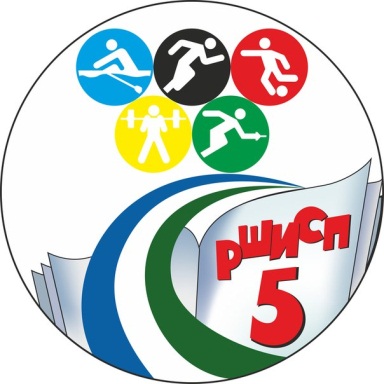 Годовой календарный учебный график2020/2021 учебный годI полугодие  – с 01 сентября по 30 декабря 2020 г. В том числе:II полугодие – с 13 января по 31 мая 2021 г. В том числе:Итого VII, III, X классы – 35 недель  IX XI классы – 34 неделиГосударственная итоговая аттестация: Для ГИА-11  с конца мая по начало июля 2021 года, включая резервные даты (ориентировочно с 26 мая 2021 года).Для ГИА-9 с конца мая по конец июня 2021 года, включая резервные даты (ориентировочно с 25 мая 2021 года).Каникулы:      –    осенние – 8 дней, с 26 октября по 4 ноября 2020 г.                                                                  зимние – 14 дней, с 31 декабря 2020 г. по 12 января 2021 г. весенние – 8 дней, с 29 марта по 04 апреля 2021 г. летние – 92 дня, с 1 июня по 31 августа 2021 г.Переносы: учебный день с 22 февраля 2021 г. перенести на 13 января 2021 г.  Примечание. В связи со спецификой работы школы-интерната возможны изменения.Расписание звонков при работе в особом режимеПонедельник – пятницаСубботаРасписание звонковв предпраздничные дниРежим питания при работе в особых условияхЗавтракПолдникОбедУжинРасписание звонков                                    Понедельник – Пятница                                                                     СубботаРасписание звонковв предпраздничные дниРежим питания Циклограмма работыОсновные цели, задачи и приоритеты РШИСП № 5 в 2020–2021 учебном годуВ рамках реализации приоритетных направлений Стратегии развития системы образования ставит перед собой следующие задачи:Повысить уровень образования за счет обеспечения качественного образования в соответствии с требованиями ФГОС:создать условия для повышения качества образования;совершенствовать механизмы повышения мотивации обучающихся к учебной деятельности;формировать у обучающихся ключевые компетенции в процессе овладения универсальными учебными действиями;совершенствовать межпредметные связи между системой основного и дополнительногообразования;совершенствовать внутришкольную систему оценки качества образования, сопоставляя реально достигаемые образовательные результаты с требованиями ФГОС, социальным и личностным ожиданиям потребителей образовательных услуг.продолжить работу над созданием условий безопасного и комфортного образовательного пространства для пребывания всех участников образовательного процесса, включающие применение развивающих и здоровьесберегающих педагогических технологий в различных видах деятельности;повысить эффективность контроля качества образования; - продолжить работу над созданием безопасного образовательного пространства;Совершенствовать воспитательную систему школы-интерната:способствовать сплочению классных коллективов через повышение мотивации обучающихся к совместному участию в общешкольных внеклассных мероприятиях, экскурсионной программах, проектной деятельности;повысить уровень общешкольных мероприятий и конкурсов, улучшить качество проводимых тематических классных часов,расширить формы взаимодействия с родителями;продолжить работу по профилактике девиантных форм поведения и вредных привычек;Совершенствование системы дополнительного образования:создать благоприятные условия для выявления, развития и поддержки одарѐнных детей, детей с особыми образовательными потребностями в различных областях интеллектуальной, творческой, спортивной деятельности;повысить эффективность работы по развитию творческих способностей, интеллектуально-нравственных качеств обучающихся;создать условия для самореализации, самообразования для профориентации обучающихся;расширить освоение и использование разных форм организации обучения (экскурсии, практикумы, образовательные события, исследовательские работы.).Повысить профессиональные компетентности через:развитие системы повышения квалификации учителей;совершенствование организационной, аналитической, прогнозирующей и творческой деятельности школьных методических объединений;развитие системы самообразования,  портфолио результатов их деятельности;обеспечить повышение уровня педагогического мастерства учителей в области преподаваемого предмета и методики его преподавания и творческого мастерства.Совершенствовать открытую информационную образовательную среду школы за счет:эффективного использования в урочной и внеурочной деятельности информационно — коммуникационных технологий;модернизации материально-технического обеспечения образовательного процесса;организации постоянно действующих консультаций и семинаров по вопросам, связанным с использованием ИКТ;продолжить работу над использованием современных моделей информирования родительского сообщества о состоянии качества образовательной и материально- хозяйственной деятельности образовательной организации;Усилить влияние школы на социализацию личности обучающихся, их адаптацию к новым экономическим условиям современного общества, самоопределение.Развивать работу по профориентации: расширение спектра профориентационных мероприятий, вовлечение социальных партнеров и т. д.Направить деятельность учреждения на обеспечение реализации Стратегии развития воспитания в Российской Федерации (2015–2025) и Концепции развития дополнительного образования.Участие в формировании и развитии единого образовательного пространства России.Деятельность школы по обеспечению успеваемости и качества образования2.1. План мероприятий, направленных на обеспечение доступности общего образования2.2. План мероприятий, направленных на повышение качества образованияРазработка локальных и распорядительных актовОбновление локальных актов2.5. План мероприятий по охране здоровья обучающихсяСистема управления школойДеятельность педагогического совета школыПедагогический совет решает вопросы, которые касаются организации образовательной деятельности:определяет основные направления развития ГБОУ РШИСП № 5, направления повышения качества образования и эффективности образовательной деятельности;рассматривает и принимает локальные акты, основные образовательные программы и дополнительные общеразвивающие программы, программы развития;утверждает календарный учебный график;обсуждает и принимает перечень учебно-методических комплектов, учебников и учебных пособий, которые используют в образовательной деятельности;рассматривает и согласовывает отчет по результатам самообследования ОО;обсуждает вопросы реализации программы развития образовательной организации.Также педагогический совет вносит предложения и ходатайствует о поощрении и награждении педагогических работников, об их участии в профессиональных конкурсахПедагогические советыСовещания при директореТекущие и перспективные задачи школы решаются на совещаниях при директореДеятельность совета по профилактике правонарушений и безнадзорностиЦель: профилактика правонарушений, преступности и безнадзорности несовершеннолетних, формирование законопослушного поведения и правовой культуры обучающихся и их родителей (законных представителей).Задачи:В доступных формах и доступными методами учебной и воспитательной работы способствовать профилактике правонарушений, преступности и безнадзорности учащихся, формированию законопослушного поведения обучающихся.Защищать права и законные интересы несовершеннолетних, которые находятся в трудной жизненной ситуации, социально опасном положении.Выявлять детей группы риска, детей, которые находятся в трудной жизненной ситуации и социально опасном положении, и принимать меры по оказанию им педагогической и психологической помощи.Осуществлять индивидуальный подход к обучающимся и оказывать помощь в охране их психофизического и нравственного здоровья.Осуществлять консультативно-профилактическую работу среди учащихся, педагогических работников и родителей (законных представителей).Всесторонне развивать интеллектуальные, творческие, спортивные и социальные способности обучающихся.План мероприятий по профилактике безнадзорности и правонарушенийнесовершеннолетних методическое сопровождение педагогических кадров4.1. Деятельность методического совета школы	Методическая тема: «Использование современных образовательных технологий в работе со спортивно одаренными воспитанниками».Цель: Повышение качества образования через непрерывное развитие учительского потенциала, повышение уровня профессионального мастерства и профессиональной компетентности педагогов для успешной реализации ФГОС второго поколения и воспитания личности, подготовленной к жизни в высокотехнологичном, конкурентном мире, освоение педагогами инновационных технологий обучения.Задачи:Повышение качества обучения и преподавания, направленные на индивидуальный подход к обучающимся.Оказание методической помощи по повышению профессиональной компетентности.Совершенствование воспитательного процесса, работа с одаренными, слабоуспевающими, неуспевающими, трудными детьми (дифференциация).Содействие здоровью учащихся в среднем и старшем звеньях на основе взаимодействия педагогов и социальных служб (на основе программы развития школы).Расширение и обновление информационной базы школы, что предполагает использование новейших информационных технологий.Создавать условия (организационно-управленческие, методические, педагогические) для обновления основных образовательных программ  ООО и СОО образовательного учреждения, включающих три группы требований, в соответствии с Федеральным государственным стандартом нового поколения.Совершенствовать методический уровень педагогов в овладении новыми педагогическими технологиями. Активизировать работу по выявлению и обобщению, распространению передового педагогического опыта творчески работающих педагогов.Совершенствовать систему мониторинга и диагностики успешности образования, уровня профессиональной компетентности и методической подготовки педагогов.Обеспечивать методическое сопровождение работы с молодыми и вновь принятыми специалистами.Создавать условия для самореализации учащихся в образовательной деятельности и развития ключевых компетенций учащихся.Развивать и совершенствовать систему работы с детьми, имеющими повышенные интеллектуальные способности.Развивать ключевые компетенции учащихся на основе использования современных педагогических технологий и методов активного обучения.Содержание методической работы в школе формируется на основе:Федерального Закона № 273 «Об образовании в РФ», нормативных документов, инструкций, приказов Министерства образования РФ.Устава РШИСП, локальных нормативных актов, Программы развития школы, ежегодного плана работы школы.Новых психолого-педагогических, методических исследований, повышающих уровень методической службы.Диагностики и мониторинга состояния учебно-воспитательного процесса, уровня обученности и воспитанности, развития обучающихся, помогающих определить основные проблемы и задачи методической работы.Использования информации о передовом опыте методической службы в школах города, региона.Вопросы организации, координации методического обеспечения учебно-воспитательного процесса в компетенции Методического Совета школы.План заседаний Методического совета школыМежсекционная работа методического советаРабота школьных методических объединенийГрафик проведения предметных месяцев5. Система оценки качества образованияВнутренняя система качества образованияВ ГБОУ РШИСП № 5 реализованы следующие направления оценки:качество образовательных программ;качество условий реализации образовательных программ;качество образовательных результатов обучающихся/качество достижения обучающимися планируемых результатов освоения ООП;удовлетворенность участников образовательных отношений качеством образования;качество управления ОО.Цели ВСОКО:Формирование системы оценки оценочных процедур, обеспечивающих контроль состояния образования, для выявления его реального уровня и факторов, влияющих на динамику качества образования в школе.Получение объективной информации о функционировании и развитии системы образования в тенденциях ее изменения и причинах, влияющих на качество образования.Прогнозирование развития образовательной системы РШИСП.Принятие обоснованных, эффективных и своевременных управленческих решений по совершенствованию образования и повышение уровня информированности потребителей образовательных услуг при принятии таких решений.Задачи ВСОКО:Сформировать единую систему аналитических критериев и показателей, позволяющих эффективно реализовывать основные цели оценки качества образования.Сформировать ресурсную базу и обеспечить функционирования школьной образовательной статистики и мониторинга качества образования.Осуществлять самообследование деятельности ГГБОУ РШИСП № 5.Определять степень соответствия условий осуществления образовательного процесса государственным требованиям.Определять степень соответствия образовательных программ нормативным требованиям и запросам основных потребителей образовательных услуг.Обеспечить доступность качественного образования.Оценить уровень образовательных достижений обучающихся.Определить в рамках мониторинговых исследований степень соответствия качества образования на различных уровнях обучения государственным стандартам.Содействовать повышению квалификации учителей, принимающих участие в процедурах оценки качества образования.Основными принципами внутренней системы оценки качества образования являются:объективность, достоверность, полнота и системность информации о качестве образования;достаточность объема информации для принятия обоснованного управленческого решения;реалистичность требований, норм, показателей и инструментария оценки качества образования, их социальная и личностная значимость, учет индивидуальных особенностей развития отдельных обучающихся при оценке результатов их обучения и воспитания;открытость, прозрачность процедур оценки качества образования;оптимальный уровень доступности информации о состоянии и качестве образования для различных групп потребителей;систематизированность, обусловленная строгим алгоритмом сбора данных, пополнения, отчетности и хранения информации;инструментальность и технологичность используемых показателей (с учетом существующих возможностей автоматизированного сбора и обработки данных, методик измерений, анализа и интерпретации данных);соблюдение морально-этических норм при проведении оценки качества образования в школе, соблюдение принципов конфиденциальности при работе с базами персональных данных.ПЛАН внутренней системы оценки качества образования (ВСОКО) приложение 1План внутришкольного контроля за УВПЦель: установить соответствие функционирования и развития педагогической системы образовательного учреждения требованиям государственного стандарта общего образования с установлением причинно-следственных связей, позволяющих сформулировать выводы и рекомендации по дальнейшему развитию образовательного процесса.Задачи:	осуществление контроля над исполнением законодательства в области образования;анализ и экспертная оценка эффективности результатов деятельности педагогических работников, изучение результатов педагогической деятельности, выявление положительных и отрицательных тенденций в организации образовательного процесса и разработка па этой основе предложений и рекомендаций по распространению педагогического опыта, устранению негативных тенденций;оказание методической помощи педагогическим работникам в процессе контроля;мониторинг достижений обучающихся по отдельным предметам с целью определения качества усвоения учебного материала в соответствии с динамикой развития обучающегося;диагностирование состояния отдельных структур учебно-воспитательного процесса с целью выявления отклонений от запрограммированного результата в работе педагогического и ученического коллективов;совершенствование системы контроля за состоянием и ведением школьной документации.Контроль образовательной деятельности и достижения годовых задачВнешняя оценка качества образованияПлан мероприятий по подготовке к государственной (итоговой) аттестацииОбразовательная деятельность школы6.1. Реализация основных образовательных программ по уровням образованияПлан мероприятий по реализации ФГОС ООО и СОО6.2. План мероприятий, направленных на повышение качества образования6.3. Мероприятия по ликвидации отставанияШкола завершила учебный год дистанционным обучением  из-за распространения коронавирусной инфекции. Поэтому основные образовательные программы реализовать в полном объеме не удалось. Чтобы выполнить нормы действующего законодательства и предоставить ученикам качественное образование, школа планирует в 2020/21 учебном году:Проанализировать освоенные часы ООП по уровням общего образования  на год реализации программы и уровень общего образования: по каждому учебному предмету обязательной части учебного плана и части, формируемой участниками образовательных отношений;курсам внеурочной деятельности.Отобрать содержание по учебным предметам и скорректировать рабочие программы, в том числе тематическое планирование.Обсудить итоги проведенной работы управленческой и педагогической командой.Проанализировать готовность всех педагогов работать в системе дистанционного обучения, применять дистанционные технологии и электронные образовательные ресурсы на случай, если будет объявлен режим самоизоляции или карантин, или осуществлять образовательную деятельность в очно-заочной, заочной форме.Работа  с  педагогическими  кадрамиЗадачи работы:Усиление мотивации педагогов на освоение инновационных педагогических технологий обучения и воспитания.Обеспечение оптимального уровня квалификации педагогических кадров, необходимого для успешного развития школы.Развитие педагогического коллектива, профессионального роста каждого учителя через использование новейших технологий в работе.Основные направления работы:Работа с молодыми специалистами – наставничество.Непрерывное повышение квалификации учителей, их самообразования, в  том числе на основе ресурсов сети Интернет.Организация и проведение семинаров, конференций.Аттестация педагогических работников.Работа учебных кабинетов.Повышение квалификацииЦель: совершенствование системы работы с педагогическими кадрами по самооценке деятельности и повышению профессиональной компетентностиГрафик повышения квалификации на 2020-2021 учебный годАттестация педагогических работниковЦель: определение соответствия уровня профессиональной компетентности и создание условий для повышения квалификационной категории педагогических работников.Список педагогов аттестующихся в 2020/2021 учебном году Обеспечение условий для изучения, обобщения ираспространения передового опытаЦель: обобщение и распространение результатов профессиональной деятельности педагогов, повышение творческой активности учителейДля организации дифференцированной работы с педагогическими кадрами в школе организована работа по самосовершенствованию педагогического мастерства через индивидуальную тему по самообразованию. У каждого учителя определена индивидуальная методическая тема по самообразованию, которая анализируется через участие педагогов в работе ШМО, педсоветов, семинаров, практикумов.    Сохранение и  укрепление здоровья участников образовательных отношенийПлан мероприятий по охране здоровья обучающихсяПрофилактика коронавирусаПроводить дополнительную разъяснительную работу для педагогов и учеников о том, что необходимо сохранять и укреплять свое здоровье, отказаться от вредных привычек, поддерживать иммунитет;Включить во внутришкольное обучение педагогов вопросы о том, как сохранять и укреплять здоровье, как уберечь себя в период распространения инфекций, особенно если есть хронические заболевания;Информировать о сезонных заболеваниях, способах борьбы с ними, мерах профилактики;Составить памятки о том, как организовать процесс обучения из дома и при этом поддерживать физическую форму и здоровье.План работы по предпрофильной подготовке обучающихсяПлан работы по информатизацииЦель: повышение качества образовательной и профессиональной подготовки в области применения современных информационных технологий.  Управление общеобразовательным учреждением,работа с общественностью, родителямиПлан работы  Совета учрежденияСовет учреждения представляет интересы всех групп участников образовательного процесса, т.е. обучающихся, родителей (законных представителей) несовершеннолетних обучающихся и работников РШИСП. Цель: обеспечение демократического, государственно – общественного участия в образовании, усиление роста влияния местного сообщества на качество образования, повышение эффективности образования. Задачи: Определение основных направлений развития системы образования. Повышение эффективности общественно – правовой деятельности. Содействие в организации предоставления основного общего образования, дополнительного образования детям. Развитие форм участие общественности в управлении образованием, в оценке качества образования в формах общественного наблюдения, общественной экспертизы, участие представителей общественности в процедурах аттестации.11.2 План проведения общешкольных родительских собранийПлан спортивной работыЦель: повышение качества оказания образовательных услуг в рамках деятельности образовательной организации по реализации дополнительного образования  в области физической культуры и спорта.Задачи:усовершенствовать содержание, организационные формы, методы и технологии в образовательном и учебно-тренировочном процессе;обеспечить повышение уровня общей и специальной физической подготовки в соответствии с требованиями программ по видам спорта;подготовить спортсменов высокой квалификации;сформировать культуры здорового и безопасного образа жизни, укрепление здоровья воспитанников.План спортивных мероприятийПЛАН  РАБОТЫ ПО ПОВЫШЕНИЮ УРОВНЯ ПОЖАРНОЙ БЕЗОПАСНОСТИСогласованона заседании совета учрежденияпротокол №1от 28.08.2020 гПлан работы принят на заседании педагогического совета ГБОУ РШИСП № 5протокол №1от 28.08.2020 г. «Утверждаю»Директор ГБОУ РШИСП № 5 _____________Голдович Г.В.Приказ № 58 от «31»августа 2020  г.I четвертьдля обучающихся VII – XI классов 47 учебных дней (8 недель), с 01 сентября по 25 октября 2020 г.; II четвертьдля обучающихся VII – XI классов 48 учебных дней, (8 недель), с 05 ноября по 30 декабря 2020 г.; I полугодие - для обучающихся X– XI классов 95 учебных дней, (16 недель), с 01 сентября по 30 декабря 2020 г.;III четвертьдля обучающихся VII – XI классов 58 учебных дней, (9,5 недель),          с 13 января по 27 марта 2021 г.IV четверть:для обучающихся VII – VIII, X классов 51 учебный день, (8,5 недель),    с 05 апреля по 31 мая 2021 г.;для обучающихся  IX и XI классов 45 учебных дня, (7,5 недель),              с 05 апреля  по 25мая 2021г. II полугодие - для обучающихся VII – VIII, X классов 109 учебных дней, (18 недель) с 13 января по 31 мая 2021 г.; для обучающихся IX и XI классов 96 учебных дня, (17 недель)               с 13 января по 25 мая 2021 г.;Праздничные выходные дни:Праздничные выходные дни:11 октября – День Республики Башкортостан 4 ноября – День народного единства 1 января – Новый год 7 января – Рождество Христово 23 февраля – День защитников Отечества 8 марта– Международный женский день 1 мая – Праздник Весны и Труда 9 мая – День Победы 13 мая – Ураза-байрам 12 июня – День России 20 июля – Курбан-байрам.1 урок08.45 – 09.20Перемена 10 мин. 2 урок09.30 – 10.05Перемена 20 мин.3 урок10.25 – 11.00Перемена 20 мин.4 урок11.20 – 11.55Перемена 20 мин.5 урок12.15 – 12.50Перемена 10 мин.6 урок13.00 – 13.351 урок08.30 – 09.05Перемена 10 мин. 2 урок09.15 – 09.50Перемена 15 мин.3 урок10.05 – 10.40Перемена 15 мин.4 урок10.55 – 11.30Перемена 10 мин.5 урок11.40 – 12.15Перемена 10 мин.6 урок12.25 – 13.001 урок08.30 – 09.05Перемена 10 мин. 2 урок09.15 – 09.50Перемена 15 мин.3 урок10.05 – 10.40Перемена 15 мин.4 урок10.55 – 11.30Перемена 10 мин.5 урок11.40 – 12.15Перемена 10 мин.6 урок12.25 – 13.00КлассыКлассыВремя 1 поток7а.7б8а,8б      7.40-7.502 поток8в,9а9б,9в7.55-8.053 поток9г,10а10б.10в8.10 -8.204 поток11а,11б8.25-8.35        Классы    	        Классы    	Время                                                  2 перемена                                                 2 перемена                                                 2 перемена                                                 2 перемена1 поток7а,7б8а,8б9.30-10.05                                         3перемена                                         3перемена                                         3перемена                                         3перемена2 поток8в,9а9б,9в,9г11.00-11.20                                          4 перемена                                          4 перемена                                          4 перемена                                          4 перемена3 поток10а.10б,10в.11а,11б11.55-12.15               Классы               КлассыВремя1 группа2группаВремя1 поток7а,7б8а,8б,8в       13.40-  13.552 поток9а,9б,9в9г,10а       14.00-14.153 поток10б,10в.11а,11б       14.20- 14.35                   Классы                   КлассыВремя1 группа2 группаВремя1 поток7а,7б8а,8б        19.00-19.152 поток8в,9а9б,9в.9г        19.20-19.353 поток10а,10б,10в11а,11б       19.40 -19.551 урок08.30 - 09.15Перемена  10 мин. 2 урок09.25 - 10.10Перемена  15 мин.3 урок10.25 - 11.10Перемена  10 мин.4 урок11.20 - 12.05Перемена  10 мин.5 урок12.15 - 13.00Перемена  15 мин.6 урок13.15 - 14.001 урок8.30.-9.15Перемена  5 мин. 2 урок9.20.-10.05Перемена  10 мин.3 урок10.15.-11.00Перемена  10 мин.4 урок11.10.-11.55Перемена  5  мин.5 урок12.00.-12.45Перемена  5 мин.6 урок12.50.-13.351 урок08.30  - 09.10Перемена  5 мин. 2 урок09.15 - 09.55Перемена  10 мин.3 урок10.05 - 10.45Перемена  10 мин.4 урок10.55 - 11.35Перемена  5 мин.5 урок11.40 - 12.20Перемена  5 мин.6 урок12.30 - 13.10Пн - сбВсЗавтрак07.40-08.2009.30-10.00I Полдник10.10-10.2511.10-11.20Обед14.00-15.0014.00-15.00II полдник17.00-18.0017.00-17.15Ужин 19.30-20.3019.00-20.00ПонедельникСовещание при директореПонедельникОбщешкольная линейкаВторникОперативные совещания при замдиректорахСредаРабота методического совета, методических объединенийЧетвергВнеурочная деятельностьЧетвергПедагогические советыПятницаРабота социально-психологической службыСуббота Работа с родителями№МероприятияСрокиОтветственныеУчет детей по классам в соответствии со списочным составомДо 31. 08ЗД УВРСбор сведений о трудоустройстве выпускников школыДо 26.08ЗД ВРСобеседование с библиотекарем школы о степени обеспеченности школьников учебниками и сохранности учебного фонда школыДо 10.09Директор, ЗД УВРСмотр готовности классов, учебных кабинетов к началу учебного годаАвгустДиректор, заведующие кабинетамиУтверждение планов работы на годАвгустДиректорУтверждение рабочих программ учебных предметов, занятий, курсов, внеурочной деятельностиАвгустДиректор, ЗД УВР, МСНазначение классных руководителей, заведующих кабинетами, руководителей кружковых занятийСентябрьЗД УВР, ЗД ВР, ЗД СРСоставление расписания занятийДо 02.09ЗДУВР, Исмоилова А.Ф.Утверждение социального паспорта школыСентябрьЗД ВРОрганизация горячего питания обучающихсяСентябрьОтвет. за питаниеОбеспечение преемственности основного, основного и среднего общего образованияСентябрьЗД УВРОсуществление индивидуального подхода к обучению слабоуспевающих обучающихсяВ течение годаУчителя-предметникиОсуществление контроля по предварительной успеваемости сильных и слабоуспевающих обучающихся, посещаемости учебных занятий обучающимисяВ течение годаЗД УВРОрганизация текущего, промежуточного и итогового контроля знаний, анализ результатовПо четвертямЗД УВР, МСКонтроль уровня преподавания учебных предметов, курсовВ течение годаДиректор, ЗД УВРАнализ прохождения программного материалаПо четвертямЗД УВРОрганизация и проведение школьного этапа олимпиад. Анализ результатовСентябрь -ОктябрьЗД УВРОрганизация работы с обучающимися, мотивированными на обучение (олимпиады, конкурсы, соревнования)В течение годаЗД УВРУчет посещаемости школы обучающимисяЕжедневноКл. руководителиКонтроль выполнения рабочих программ по всем учебным предметам1 раз в четвертьЗД УВРПрофориентация (изучение профессиональных предпочтений выпускников, связь с учебными заведениями, оформление стендовой информации для обучающихся и их родителей)В течение годаКл. руководители, воспитателиРабота по предупреждению неуспеваемости В течение годаЗД УВР, кл. руководителиОрганизация работы по подготовке обучающихся к государственной (итоговой) аттестацииПо плануЗДУВРСвоевременное информирование родителей обучающихся об итогах успеваемости их детейВ течение годаКлассные руководители, воспитателиОрганизация индивидуальной работы с обучающимися, имеющими неудовлетворительные отметки по предметамВ течение годаУчителя-предметникиВедение журнала по ТБ, проведение инструктажа с обучающимисяВ течение годаВоспитатели №МероприятияСрокиОтветственныеРабота по преемственности основной и средней школыРабота по преемственности основной и средней школыРабота по преемственности основной и средней школыРабота по преемственности основной и средней школыОбеспечение преемственности образования, адаптации вновь набранных обучающихся СентябрьПредметникиПосещение учителями будущего 10-го класса уроков в 9-м классеДекабрьПредметникиМониторинг учебной деятельности обучающихся 9-го классаЯнварьРуководитель МОПосещение уроков в 9-м классе предметниками, планируемыми на новый учебный годАпрель, майПредметникиРабота с одаренными детьмиРабота с одаренными детьмиРабота с одаренными детьмиРабота с одаренными детьмиСоздание банка данных «Одаренные дети»СентябрьЗДУВРСобеседование с вновь прибывшими обучающимися. Работа по их адаптации к условиям обучения в образовательном учрежденииОктябрьКлассные руководители, воспитателя Подготовка обучающихся к олимпиадамПо графикуПредметникиВыбор и подготовка тем к научным конференциям обучающихсяНоябрьПредметникиУчастие в предметных олимпиадахПо графикуПредметники Инструктирование обучающихся по выборам экзаменов для итоговой аттестацииЯнварьПредметникиВнеурочная деятельностьВнеурочная деятельностьВнеурочная деятельностьВнеурочная деятельностьКомплектование кружков и секцийСентябрьЗДВР, ЗД СР, руководители кружковОхват детей «группы риска» досуговой деятельностьюОктябрьВоспитатели Участие кружков и секций в подготовке и проведении школьных коллективных творческих дел (по отдельному плану)В течение годаЗДВР, руководители кружковПредупреждение неуспеваемостиПредупреждение неуспеваемостиПредупреждение неуспеваемостиПредупреждение неуспеваемостиВыявление слабоуспевающих обучающихся в классах и изучение возможных причин неуспеваемостиСентябрьЗДУВР, учителя-предметникиПровести диагностику учеников, которая позволит выявить остаточные знания по предметам учебного плана и скорректировать содержание образования рабочих программ, ввиду дистанционного обучения сентябрьЗДУВР, учителя-предметникиОтобрать содержание по учебным предметам и скорректировать рабочие программы, в том числе тематическое планирование, ввиду дистанционного обучениясентябрьЗДУВР, учителя-предметникиОрганизация и проведение дополнительных занятий для слабоуспевающих обучающихся и одаренных детей1 раз в 2 неделиУчителя-предметникиДифференцирование домашних заданий с учетом возможностей и способностей ребенкаВ течение годаУчителя-предметникиПроведение Совета профилактики «Контроль за посещаемостью дополнительных занятий обучающихся, пропускавших уроки по уважительной причине»ДекабрьЗД ВР, соцпедагогИндивидуальная работа со слабоуспевающими обучающимисяПо мере необход.Учителя-предметникиАнализ успеваемости и работы со слабоуспевающими обучающимися на педагогических советах Ноябрь, декабрь, март, майЗДУВРСвоевременное извещение родителей о неуспеваемости обучающихсяВ течение годаКл.руководители, воспитателиПосещение уроков с целью анализа работы учителя по предупреждению неуспеваемости в ходе тематических комплексных проверокВ течение годаЗаместитель директора по УВРНаименование документаОснование разработкиСрокОтветственныйУтверждение штатного расписанияТрудовой кодексСентябрьБухгалтер, кадровик, директорСоставление инструкций по охране трудаТрудовой кодексНоябрь-декабрьОтветственный за охрану трудаПриказы об организации участия обучающихся в ЕГЭ, ГВЭ, ОГЭПриказы Минпросвещения, Рособрнадзора от 07.11.2018 № 189/1513 и № 190/1512; протокол педагогического советаАпрель - майДиректорГрафик отпусковТрудовой кодексНоябрь-декабрьКадровикНаименование документаОснование разработкиСрокОтветственныйОбновление должностных инструкцийНеобходимость уточнения трудовых действий работниковНоябрьКадровик№МероприятияСрокиОтветственныеПодготовка и проведение совещания при директоре с повесткой «О работе учителя физической культуры, тренеров, воспитателей по профилактике и предупреждению травматизма и несчастных случаев среди обучающихся»СентябрьДиректор, ЗД УВР, ЗД ВР, ЗД СРПроводить дополнительную разъяснительную работу для педагогов и учеников о том, что необходимо сохранять и укреплять свое здоровье, отказаться от вредных привычек, поддерживать иммунитет.Сентябрь Директор, ЗД УВР, ЗД ВР, ЗД СРВнутришкольное обучение педагогов на темы о том, как сохранять и укреплять здоровье, как уберечь себя в период распространения инфекций, особенно если есть хронические заболевания.сентябрьМедики Информировать о сезонных заболеваниях, способах борьбы с ними, мерах профилактики.сентябрьМедики Составить памятки о том, как организовать процесс обучения из дома (при дистанционном обучении) и при этом поддерживать физическую форму и здоровье.Информирование родителей по профилактике и предупреждению травматизма и несчастных случаев среди детей в бытуВ течение годавоспитатели, социальный педагогКонтроль соответствия состояния кабинетов повышенной опасности с требованиями техники безопасности и производственной санитарииВ течение годаЗаведующие кабинетамиОбеспечение безопасности в кабинетах химии, физики, информатики, спортивных залахВ течение годаЗав. кабинетами, тренераОбеспечение постоянных мер безопасности и охраны жизни и здоровья детей при проведении массовых мероприятийВ течение годаЗД ВР, ОТОпределение уровня физического развития и физической подготовки обучающихся, анализ полученных результатов на заседании МСОктябрьУчитель физкультурыОрганизация медицинского осмотра обучающихся школыВ течение годаЗД ВР, медперсонал Диагностические исследования в 7-х, 10-х классах: дозировка домашнего задания, здоровье учеников в режиме дня школы, нормализация учебной нагрузкиНоябрьЗД УВРОбеспечение санитарно-гигиенического режима в школеВ течение годаЗД ВРСоставление плана физкультурно-оздоровительных мероприятий на учебный годСентябрьЗД ВР, старшая вожатаяДень здоровьяСентябрь, майЗД СР, Учитель физкультурыПроводить:– осмотр территории школы с целью выявления посторонних подозрительных предметов и их ликвидации;– проверку состояния электропроводки, розеток, выключателей, светильников в учебных кабинетах, в случае обнаружения неисправностей принимать меры по их ликвидации;– осмотр всех помещений, складов с целью выявления пожароопасных факторов;– профилактические беседы по всем видам ТБ;– беседы по профилактике детского травматизма, противопожарной безопасности с учащимися школы;– тренировочные занятия по подготовке к действиям при угрозе и возникновении чрезвычайных ситуацийВ течение годаЗаведующие кабинетами, ЗД АХЧЗаместитель директора по АХЧВоспитателиОтветственный по ЧС Проверить наличие и состояние журналов:– учета проведения инструктажей по ТБ в учебных кабинетах, спортзалах;– учета проведения вводного инструктажа для обучающихся;– оперативного контроля;– входящих в здание школы посетителейНоябрьОтветственный по ОТ и ТБПродолжить изучение курса «Основы безопасности жизнедеятельности» В течение годаПреподаватели ОБЖОрганизовать:– углубленный медосмотр обучающихся по графику;– профилактическую работу по предупреждению заболеваний вирусным гепатитом В;– работу спецмедгруппы;– проверку обучающихся на педикулез;– освобождение обучающихся от занятий по физкультуре, учебно-тренировочных занятий на основании справок о состоянии здоровья;– санитарно-просветительскую работу с обучающимися по вопросам профилактики отравления грибами, ядовитыми растениями, заболевания гриппом, дифтерией, желудочно-кишечными инфекциями, СПИДом, педикулезом, о вреде курения и наркоманииВ течение годаМедсестра, воспитатели Проводить:– вакцинацию обучающихся;– хронометраж уроков физкультуры;– санитарную проверку школьных помещений по соблюдению санитарно-гигиенических норм: освещение, тепловой режим, проветривание помещений, качество уборкиВ течение годаМедсестраЗаместитель директора по АХЧОрганизовать работу школьной столовойНоябрьЗД ВРОрганизовать горячее питание обучающихся льготной категории за бюджетные средства и обучающихся за родительские средства на базе школьной столовойВ течение годаСоциальный педагогОсуществлять ежедневный контроль за качеством питанияВ течение годаЗД ВР, медсестра№ТемаСрокиОтветственныйАнализ деятельности школы за 2019–2020 учебный год и задачи на 2020–2021 учебный год.Итоги государственной итоговой аттестации  11-х классах.Планирование работы школы на 2020-2021 учебный годАвгустАдминистрация «Организация самостоятельной деятельности учащихся на уроках как действенное средство повышения его качества»1.Внутришкольная система оценки качества образования: проблемы и перспективы.2.Организация оценочной деятельности учителя.3. Качество образования при дистанционном обученииИтоги 1 четвертиНоябрьЗД УВР«Формы работы школы по социальной адаптации и успешности обучающихся в современном обществе. Методы и приемы организации ситуации успеха как одно из направлений социализации обучающихся»Итоги I полугодияЯнварьЗД ВР«Творчество педагога, классного руководителя: отказ от шаблонов и стереотипов, или как добиться успеха избежать неудач в творческой деятельности классного руководителя»Итоги 3 четвертиМартЗД УВР«О допуске обучающихся 9,11 классов к государственной итоговой аттестации» Май. ЗД УВР«Организация и проведение промежуточной аттестации 7, 8, 10 классов. Перевод обучающихся 7,8,10 классов» Май ЗД УВР«О переводе обучающихся в 10 класс. О выдаче аттестатов за курс основного общего»Июнь ЗД УВР«О выдаче аттестатов за курс среднего общего образования. О выдаче медалей за успехи в обучении» МесяцЧто обсуждаетсяВыступающиеСентябрь1.Организация образовательного процесса в новом учебном году. Режим работы школы.2. Обеспечение безопасности жизни и здоровья учащихся и сотрудников в процессе образовательной деятельности3.Об устройстве выпускников 9 классов.4.Укомплектованность школьной библиотеки.5. О создании условий для индивидуальной работы с учащимися в рамках подготовки к итоговой аттестации и мониторинговыми исследованиями, подготовке к предметным олимпиадам5.Об итогах смотра школьных помещенийДиректорЗД ВРБиблиотекарьЗДУВРКомиссия Октябрь1. Состояние нормативно-правовой базы ОУ.2. Организация деятельности педагогического коллектива по подготовке к ГИА.3. Адаптация вновь принятых к условиям обучения в школе. Результаты социального обследования. Контроль адаптационного периода в новых классах.4.Состояние работы по обеспечению безопасности жизнедеятельности обучающихся и предупреждению травматизма4. Результаты ВШКДиректорЗДУВРЗД ВР,психологспециалист ОТЗДУВРНоябрьПосещаемость занятий учащимися. Итоги проведения рейда.Результаты обучения в 1-й четверти. Выполнение тематических планов.3. Итоги школьной и районной олимпиад школьников.4. Анализ выполнения мероприятий по профилактике ОРВИ, гриппа, детского травматизмаСоц. педагогЗДУВРЗДВРЗДУВРЗД ВРДекабрь1. Состояние работы с «трудными» подростками по профилактике правонарушений.2. Работа учителей –предметников по устранению пробелов в знаниях слабомотивированных учащихся.3. Подготовка к празднованию Нового года. Техника безопасности при проведении новогодних праздников 4.. Результаты ВШК.Социальный педагогЗД УВРЗД ВРЗДУВРЯнварь1. Об итогах работы в 1 полугодии2. Изучение уровня развития классных коллективов3. О мониторинге успешности обучения за 1 полугодие 4. О подготовке к сдаче ГИА5. Об итогах зимней сессии6. Анализ работы классных руководителей 8-9 классовЗД УВРЗД ВРЗД УВРФевральСпортивная работа в школе.Работа кружков.Предварительная расстановка кадров, выявление вакансий.Реализация ФГОС.Работа по укреплению материально-технической базы школыЗД СРЗД ВР ДиректорЗД УВРДиректорМартОб организации питания школьников2. О проведении ВПР.3. Удовлетворённость запросов учащихся и родителей внеурочной деятельностью (результаты анкетирования).4. Состояние преподавания элективных курсов в 9кл.5. Результаты ВШКЗДВР ЗД УВРДиректор ЗДУВРАпрель1. О подготовке к итоговой аттестации выпускников 9-х,11-х классов2. О соблюдении техники безопасности на уроках химии, физики, информатики, технологии.4. Нормативно-правовая база проведения государственной итоговой аттестации в 2020-2021 учебном году5. Состояние работы кл. рук. по преодолению вредных привычек у подрастающего поколения.ЗД УВРОтветственный по ТБЗД УВРЗД ВРМай1. Итоги окончания учебного года.2. Итоги повышения квалификации, самообразования учителей.3. Итоги работы по преемственности основной  и средней школы. Готовность выпускников основной школы к продолжению образования.4. Проект нового учебного планаДиректор, ЗД УВР ЗД УВР, классные руководителиЗД УВРИюньСостояние классной и школьной документации.Анализ работы школы за прошедший год.План работы на новый учебный год.Состояние набора учащихся в 7,8 классы.Итоги выпускных экзаменовДиректорЗам. директора №МероприятияСрокиОтветственные за исполнениеПрофилактические мероприятия с обучающимися и родителями (законными представителями).Профилактические мероприятия с обучающимися и родителями (законными представителями).Профилактические мероприятия с обучающимися и родителями (законными представителями).Профилактические мероприятия с обучающимися и родителями (законными представителями).1Ведение банка данных семей и детей, находящихся в социально-опасном положении, состоящих на различных видах профилактического учетаВ течение учебного годаЗаместитель директора ВР, социальный педагог2Организация индивидуальной профилактической работы с несовершеннолетними, находящимися в социально опасном положении, состоящих на различных видах учета и семьями в СОПВ течение учебного годаЗД ВР, социальный педагог, педагог-психолог, классные руководители, воспитатели3Организация своевременного (оперативного) информирования о случаях детского неблагополучия, в том числе сопряженного с неблагоприятными условиями проживания (воспитания) в семье (исполнение статьи 9 Федерального закона от 24.06.1999 №120- ФЗ «Об основах системы профилактики безнадзорности и правонарушений несовершеннолетних»)В течение учебного годаЗД ВР, социальный педагог, педагог-психолог, классные руководители, воспитатели4Организация работы по вовлечению несовершеннолетних, находящихся на профилактических учетах в продуктивную социально-значимую деятельность, в систему дополнительного образования, общественные объединенияВ течение учебного годаЗД ВР, социальный педагог, классные руководители, воспитатели5Организация деятельности школьной службы примиренияВ течение учебного годаЗД ВР, педагог-психолог6Проведение заседаний Совета профилактикиВ течение учебного года ЗД ВР, социальный педагог7Проведение мероприятий по профилактике безнадзорности и правонарушений несовершеннолетних, противодействию жестокому обращению с детьми и вовлечению несовершеннолетних в противоправную деятельность, в том числе с привлечением специалистов учреждений профилактики:- Классный час «Подросток и закон» (7-8 кл.);- Деловая игра «Преступление и подросток» (7-8 кл.);- Классный час «Остановись у преступной черты (7-8 кл.);- Деловая игра «Разрешение конфликтов без насилия» (7-8 кл.);- Разъяснительная беседа «Как противостоять влиянию подростковых антиобщественных группировок» (9-11 кл.); Разъяснительная беседа «Преступление и наказание» (9-11 кл.);Разъяснительная беседа «Правонарушение – дорога в пропасть?» (9-11кл.)- Разъяснительная беседа «Проступок. Правонарушение. Преступление» (9-11кл.);В течение учебного годаЕжеквартальноЗД ВР , социальный педагог, классные руководители, воспитатели8Организация мероприятий, направленных на правовое просвещение несовершеннолетних, родителей, специалистов, работающих с несовершеннолетними:Деловая игра «Права и обязанности несовершеннолетних» (7-8);Разъяснительная беседа «Административная и уголовная ответственность несовершеннолетних» (9-11);Классный час «День Конституции РФ»Проведение профилактических бесед о правилах поведения в каникулярное время на тему: «Ответственность несовершеннолетних за правонарушения и преступления» с состоящими на различных видах учетаСовет родителей, родительские собрания:«Об обеспечении защиты прав и законных интересов несовершеннолетних»:-нормы действующего законодательства по вопросам, связанным с наказанием за противоправные действия в отношении несовершеннолетних;-о необходимости принятия мер для устранения условий, способствующих совершению преступлений против половой неприкосновенности несовершеннолетних;-о неприятии насилия в отношении женщин и детей, неравнодушного отношения к фактам семейного насилия;-контроль за времяпровождением несовершеннолетних в целях исключения допущения возможного нахождения детей в ситуации, представляющей опасность их жизни и здоровью;-о необходимости осуществления контроля за времяпровождением детей, исключения доступа несовершеннолетних к страницам Интернет-ресурсов, представляющим угрозу жизни и здоровью несовершеннолетних;-о необходимости сопровождения несовершеннолетних законными представителями в тёмное время суток;-  о недопущении случаев нахождения несовершеннолетних длительное время без присмотра;- о необходимости организации занятости детей во внеурочное время;-о необходимости предупреждения употребления подростками наркотических веществ, алкогольных напитков.-о негативных тенденциях в подростковой среде. О недопущении пропусков занятий без уважительной причины и о своевременном информировании классного руководителя о пропуске занятий;-о необходимости незамедлительного обращения в ОВД с заявлением о розыске детей в случае их безвестного исчезновения;- о форме токсикомании «сниффинг»;- формы занятости во внеурочное время;- профилактика правонарушений, преступлений несовершеннолетними и в отношении их. Жестокое обращение с детьми, защита прав и законных интересов несовершеннолетних;-о недопущении распространения в социальных сетях ложных сообщений о совершении (возможном совершении) террористических актовВ течение учебного годаЗД ВР, социальный педагог9Проведение цикла открытых лекций для родителей по выявлению детей с суицидальным поведением, в том числе с привлечением специалистов учреждений профилактики:- «Психологические особенности подростков»;- «Профилактика семейного неблагополучия и суицидального поведения детей и подростков»;«Как защитить своего ребенка»;- «Как не попасть в беду»;- «Предотвращение суицидальных попыток».В течение учебного годаЗД ВР, педагог-психолог10Проведение профилактических мероприятий, направленных на организацию родительского всеобуча:- В школу без проблем! Что нужно знать родителям вновь набранных (7 кл.);-Ваш ребенок воспитанник интерната. Рекомендации для родителей в период адаптации;-Агрессия у детей. Причины агрессии ее последствия ;-Роль семьи в воспитании детей-подростков. Как не потерять взаимное доверие в семье;-Конфликты в подростковом возрасте. Современные проблемы родителей и подростков;-Трудные дети: ошибки родителей. Как правильно строить отношения между родителями и детьми;-Формирование зависимости у подростков. Виды и причины зависимости В течение учебного года ЗД ВР, педагог-психолог11Проведение мероприятий по профилактике семейного насилия, укреплению семейных ценностей, духовно-нравственному развитию детей, а также разъяснению норм действующего законодательства по вопросам, связанным с наказанием за действия по отношению к несовершеннолетним:- Выпуск тематических буклетов для родителей: «Воспитание без наказания», «Психология общения»- Буклет для детей по профилактике жестокого обращения «Как избежать насилия»;- «Нормы и правила поведения в семье» (7 кл.);- «Жестокость и насилие: как им противостоять?» (9 кл.);- «Отцы и дети» (8, 10 кл.)- индивидуальные консультации и беседы с родителями и учащимисяВ течение учебного годаЗД ВР, социальный педагог, педагог-психолог, классные руководители, воспитатели12Организация работы консультационных пунктов для обучающихся и их родителей на базе ГБОУ РШИСП № 5В течение учебного годаЗД ВР, соц. педагог, психолог, кл.руководители, воспитатели13Информирование родителей (законных представителей) о необходимости осуществления контроля за времяпровождением детей и подростков в свободное от учебы время, в том числе о безопасном использовании несовершеннолетними сети Интернет.В течение учебного годаЗД ВР, социальный педагог14Проведение «Дня правовой помощи детям».Линейка посвященная Всероссийскому дню правовой помощи детям. Встреча со специалистами по оказанию правовой помощи. Консультация детей, родителей и педагогов специалистом по социальной работе «Центра помощи семье и детям»ноябрьЗД ВР, социальный педагог, классные руководители, воспитатели15Организация мероприятий по нравственно-половому воспитанию несовершеннолетних, пропаганде здорового образа жизни, профилактике употребления алкогольной и спиртсодержащей продукции, наркотических средств:- Разработка, распространение, размещение на сайте образовательного учреждения информационных материалов по профилактике употребления наркотических средств и психоактивных веществ среди несовершеннолетних (буклеты, памятки, листовки и т.д.) и родителей (законных представителей) несовершеннолетних;- Показ и обсуждение документальных фильмов (8-11кл.);- Организация и проведение социально-психологического тестирования обучающихся; - «Алкоголь, табакокурение, наркотики и будущее поколение» (7 кл.);- «Вредные привычки» (7кл.);- «Опасные удовольствия» (8 кл.);- «Влияние алкоголя на детский организм» (8 кл.);- «Проблемы подросткового алкоголизма» (9-11 кл.);- «Проблема пивного алкоголизма» (9-11 кл.).В течение учебного годаЕжеквартальноЗД ВР, социальный педагог, классные руководители, педагог-психолог, воспитатели16Проведение мероприятий, посвященных Международному дню детского «Телефона доверия»:-кл.час «Скажи телефону доверия «Да!»;-Размещение видеороликов на официальном сайте и экранах школы;- Показ и обсуждение видеороликов;-Информирование несовершеннолетних и родителей (законных представителей) о работе «Детского телефона доверия» и прямых телефонных линий по вопросам защиты прав и законных интересов несовершеннолетних.- Организация работы ежедневной «Почты доверия»-Размещение в дневниках учащихся информации о службах, оказывающих специализированную помощь в случаях насилия и жестокого обращения, с указанием адреса и телефона службМай  Сентябрь ЗД ВР, социальный педагог, классные руководители, педагог-психолог, воспитатели2. Мероприятия для педагогов2. Мероприятия для педагогов2. Мероприятия для педагогов2. Мероприятия для педагогов17Организация проведения заседаний, совещаний, конференций, круглых столов по вопросам профилактики правонарушений, антиобщественных действий среди несовершеннолетних, предупреждения социального сиротства и жестокого обращения с детьми.В течение учебного годаЗД ВР, социальный педагог18Организация прохождения курсов повышения квалификации, участия в семинарах по вопросам профилактики правонарушений, безнадзорности несовершеннолетнихВ течение учебного годаЗаместитель директора ВР3. Информационное сопровождение3. Информационное сопровождение3. Информационное сопровождение3. Информационное сопровождение19Размещение на стендах, сайте ГБОУ РШИСП №5 информации, направленной на профилактику правонарушений несовершеннолетних, жестокого обращения с детьмиВ течение учебного годаЗД ВР, социальный педагог20Распространение печатной продукции (памятки, буклеты) среди обучающихся, родителей по профилактике правонарушений несовершеннолетних, жестокого обращения с детьмиВ течение учебного годаЗД ВР, социальный педагог, классные руководители, воспитатели21Распространение среди родителей памяток по безопасному использованию детьми сети ИнтернетВ течение учебного годаЗД ВР, социальный педагог, классные руководители, воспитателиНаправления деятельностиНаправления деятельностиОсновные направленияФормы и виды деятельностиОбновление содержания образования, совершенствование граней образовательного процесса на основе внедрения в практику работы продуктивных педагогических технологий, ориентированных на развитие личности ребенка и совершенствование педагогического мастерства учителяРеализация компетентностного подхода в образовательном процессеОптимизация урока за счет новых образовательных технологийПовышение эффективности проведения всех видов учебных занятийФормирование исследовательских умений и навыков в урочной и внеурочной деятельности,Предоставление им оптимальных возможностей для реализации индивидуальных творческих запросовАктивизация работы по организации проектно-исследовательской деятельности обучающихся и педагогов;Обеспечение методической работы с педагогами образовательного учреждения на диагностической основе;Подготовка к государственной (итоговой) аттестации учащихся выпускных классовИзучение и распространение положительного педагогического опыта творчески работающих учителейПовышение уровня профессиональной подготовки учителей;Формирование информационной компетентности педагогов;Информационно-методическое обеспечение образовательного процесса и системы повышения квалификации педагогического коллектива:Приведение методического обеспечения учебных предметов в соответствие с требованиями новых руководящих документов в области образования, учебных планов и программ;Информационное сопровождение учителей на этапе освоения федеральных государственных образовательных стандартов второго поколенияОбеспечение научно-методических условий для качественной реализации Федерального государственного образовательного стандарта основного общего образованияСоздание ресурсной обеспеченности в условиях реализации ФГОС.Обеспечить подготовку педагогических работников к реализации государственного стандарта основного общего образования второго поколения, ориентировать их на ценностные установки, цели и задачи, определенные государственным стандартом.Освоение педагогами новой системы требований к оценке итогов образовательной деятельности обучающихся.Проводимые мероприятияСрокиЗаседание 1.Основные направления деятельности методического совета по реализации задач на 2020 -2021 учебный год.Обсуждение и утверждение планов работы МС и МО, КТП и РП на учебный год. Основные задачи и направления работы методических объединений на 2020 - 2021 учебный год.Разное.августЗаседание 2 Определение содержания, форм и методов повышения квалификации педагогов школы в 2020/21 учебном году.Организация проведения школьного этапа ВПР, РПР, Всероссийской олимпиады школьников и Гагаринской олимпиады.Проведение консилиума по адаптации учащихся вновь набранных классов.Требования, предъявляемые к ведению школьной документациисентябрьЗаседание 3Рассмотрение и анализ демоверсий, спецификации, кодификаторов ОГЭ и ВПР.Об итогах школьного этапа всероссийской олимпиады школьников.Организация аттестационных процессов педагогов школыПодготовка к проведению тематического педагогического совета.октябрьЗаседание 4Анализ мониторинга адаптационного периода обучающихся.Организация и проведение школьных предметных олимпиад, подготовка к участию в районном туре  Всероссийской олимпиады школьников.Итоги мониторинга учебного процесса за 1 четверть.Пробное сочинениеО ходе подготовки выпускников к ГИА в 2020/21 учебном году.Зачетная сессия. Материалы и форма проведения. Актуальность. ноябрьЗаседание 5Педагогические условия создания благоприятной среды для выявления и развития детской одарённости: итоги участия обучающихся в школьном и муниципальном  туре Всероссийской олимпиады школьников.Репетиционное собеседование по русскому языку в 9 классеИтоги мониторинга учебного процесса за 1  полугодие.Расширение зоны использования ИКТ в образовательном процессе в условиях введения ФГОС.январьЗаседание 6Реализация технологий, обеспечивающих деятельностный подход в образовательном процессе.Итоги мониторинга учебного процесса за 3 четверть.Итоги пробных ГИА.Результаты проектной деятельности учащихся.Рассмотрение экзаменационных материалов для проведения промежуточной аттестации.мартЗаседание 7Анализ работы педагогического коллектива по реализации  методической темы.Состояние подготовки обучающихся 9-х, 11-ого классов к итоговой аттестацииВыбор направлений МР школы на новый учебный годмай№МероприятияОтветственныеСрокиОрганизация работы по повышению педагогического мастерства учителей:курсовая подготовка учителей;открытые уроки;взаимопосещение уроков;обобщение педагогического опыта;работа учителей по темам самообразования;творческие отчеты на заседаниях МО;проведение школьных семинаров-практикумов;посещение школьных и городских семинаров, «круглых столов»;участие в работе педагогических советов;предметные недели;участие в конкурсах педагогического мастерства; публикация в педагогических изданиях.зам. по УРруководителиМОсогласно плану В течение годаОрганизация цикла мастер-классов для изучения педагогическим коллективом основ работы в дистанционном режиме, дистанционных образовательных технологий (ДОТ) и электронных образовательных ресурсов (ЭОР) в образовательной деятельности, знакомства с обучающими онлайн-платформами, ресурсами РЭШ, МЭШ;ЗД УВР, рук.МОВ течение годаИзучить успешные образовательные практики дистанционного обучения, массового применения обучающих онлайн-платформ, в том числе ресурсов РЭШ, МЭШ, на уровне региона, муниципального образования, города, школы;ЗД УВР, рук.МОВ течение годаРазработка плана классно-обобщающего контроля, проведение классно-обобщающего контроля согласно плануруководители МО зам. по УВРВ течение годаПодготовка, организация и проведение административных контрольных работзам. по УВРВ соответствии с планомУчастие в подготовке и проведении педсоветовПо плануВ течение годаАттестация педагогических кадровПо  графикуВ течение годаОрганизация учебной деятельности в условиях реализации ФГОСзам. по УРВ течение года.№п/пСодержаниеСрокиФорма и методыОтветственныеПредметно-содержательный анализ итогов ГИА. Планирование работы на 2020/21 учебный год.сентябрьЗаседания школьных МОРуководители школьных МОПроведение предметных недельПо графикуОткрытые уроки и внеклассные мероприятия по предметамРуководители школьных МОАнализ демо-версий ГИА, ВПРоктябрьЗаседаниеМС, школьных МОРуководители школьных МОАнализ итогов ВПР, ИУС, планирование работы на 2021/2022 учебный год.майЗаседания школьных МОРуководители школьных МОМесяцТемаСентябрьБезопасности, адаптации и спортаОктябрьКраеведенияНоябрьНаучно-познавательный: математика, физика, информатикаДекабрьПрава и историиЯнварьЭкологии и здоровьесберегающих технологийФевраль«Говори свободно» - языковой месячникМартЛитературы, культуры и искусстваАпрельПсихологии и профориентацииМай Памяти, посвященный Дню Победы.СрокиКлассЦель проверкиВид и формы контроляОтветственныеИтогСентябрь Сентябрь Сентябрь Сентябрь Сентябрь Сентябрь 1 неделя7-11Проверка соблюдения санитарно-гигиенических норм, РейдыадминистрацияСД1 неделя7-11Мониторинг охвата всеобучемФронтальный отчёты кл.руководителей ЗД УВР, ВРСД3 неделя7-11Школьная документация: журналы, личные делаОбзорныйпросмотр документацииЗД УВР и ВРПриказ, справка, индивид. собесед., СД3 неделя7-11Планы воспитательной работы воспитателей.Обзорныйпроверка и утверждениеЗД ВРЗД ВР, СД3 неделя7-11Планирование и организация внеурочной деятельностиТематический Проверка документации, посещение занятий, наблюдение, собеседованиеЗД ВРсправка, СД3 неделя7-11Планирование работы МС на годОбзорныйпросмотр документацииЗД УВРПланы работы МС4 неделя7-11Журналы инструктажей по ОТ и ТБПерсональный просмотр журналовДиректорСД4 неделя7-11Мониторинг качества усвоения учебных программТематический Входные конт. работыЗД УВРприказ, справка1 неделяГотовность спортивных помещений к учебному годуДиагностическийЗД СРОС при директоре2 неделяРабота со списками обучающихся на всех отделениях по видам спорта.Персональный, собеседование с тренерами-преподавателямиЗД СРОС при директоре1-4 недели7-е, 8в, 9г, 10-еИзучение адаптации к обучению в школе соответствующей ступениОбзорный, Посещение уроков, наблюдение, собеседованиеЗД УВРсправка, СД1-4 недели7-11Месячник безопасности, адаптации и спортаОбзорный, Посещение уроков, наблюдение, собеседованиеЗД УВР, ЗД ВР, ЗД СРсправкаОктябрь Октябрь Октябрь Октябрь Октябрь Октябрь 1 неделя7-еПроверка тетрадей по башкирскому языкуОбзорныйПериодичность проверки учителем, соблюдение ЕОРЗД УВРсправка, СД2 неделя7-9-клОрганизация и проведение школьного этапа Всероссийской олимпиады школьников.Тематический работа с одарёнными детьмиприказ справка, СД1-4 недели7,10Изучение адаптации к обучению в школе соответствующей ступениОбзорный,Посещение уроков, наблюдение, собеседованиеЗД УВРОС при ЗД УВР 3-4 неделя9, 11 кл.Первичная диагностика выбора предметов для итоговой аттестации. Выявление затрудненийОбзорный,Посещение уроков, наблюдение, собеседованиеЗД УВРОС при ЗД УВР 3-4 неделя7-11Контроль за организацией воспитательной деятельности ТематическийПосещение мероприятий, кл.часов, ЗД ВРсправка1-2 неделя7-11Контроль за организацией учебно-тренировочных занятий на начало годаТематическийПосещение тренировок ЗДСРсправка4 неделя7-11Выполнение рабочих программ за 1 четвертьОбзорныйпроверка документации, отчётыЗД УВРСправка, ПС4 неделя7-11Проверка школьной документации (журналов)Обзорныйвыставление отметок за четвертьЗД УВРСправка, индив. собесед., ПС1-4 недели7-11Месячник краеведенияОбзорный, Посещение уроков, наблюдение, собеседованиеЗД УВР члены МС	справкаНоябрь Ноябрь Ноябрь Ноябрь Ноябрь Ноябрь 2-3 неделя9,10Состояние преподавания математики в школеПерсональныйнаблюдение, анализ результатов, проверка документацииЗД УВРсправка, индив. собесед.2-3 неделяАнализ работы учителей по ликвидации пробелов в знаниях учащихся 7-9 классовОбзорныйпериодичность проверки, объём д/зЗД УВР члены МС	ОС при ЗД УВР3-4 неделя7-112-й (муниципальный) этап всероссийской олимпиады школьниковТематическийработа с одарёнными детьмиЗД УВР члены МС	приказ, заседания МО3-4 неделя7-11Отслеживание выполнения планов воспитательной работыТематическийПосещение мероприятий, кл.часов, зам.директора по ВРсправка4 неделя7-11Ознакомление с системой работы тренерско-преподавательского состава отделения гандболФронтальная Посещение занятийЗДСРсправка4 неделя7-9Осуществление системы выполнения лабораторных работ,Обзорный, Посещение уроков, наблюдение, собеседованиеЗД УВР, члены МС	справка1-4 недели7-11Месячник математики, физики информатики Обзорный, Посещение уроков, наблюдение, собеседованиеЗД УВР, члены МС	справкаДекабрь Декабрь Декабрь Декабрь Декабрь Декабрь 1 неделя7,8 Состояние преподавания истории.Наличие системы контроля знаний. Уровень требований к знаниям учащихся. Дифференцированный подход в работе с учащимисяОбзорный.Периодичность проверки учителем, соблюдение ЕОРЗД УВР члены МС	справка, индив. собесед.1-2 неделя7-11Отслеживание посещаемости занятий учащихся классными руководителями, учителями .Персональныйнаблюдение, анализ результатовЗД УВРОС при ЗД УВР1-2 неделя7-112-й (муниципальный) этап всероссийской олимпиады школьниковТематическийработа с одарёнными детьмиЗД УВРсправка, заседания МО2-3 неделя7-9Мониторинг качества усвоения учебных программТематический диагностические работыЗД УВРсправка, индив. собесед.4 неделя7-11Выполнение рабочих программ за 1-е полугодиеОбзорныйпроверка документ.ЗД УВРсправка, СД3-4 неделя7-11Контроль за организацией воспитательной деятельности ТематическийПосещение мероприятий, кл.часов, ЗД ВРсправка2-3 неделя7-11Уровень педагогическойдеятельности тренеров -преподавателей отделений тхэквандоТекущий 1.Собеседование.2. Проверкадокументации.3. Посещениеучебных занятий.4. НаблюдениеЗД СРсправка4 неделя7-11Проверка школьной документацииОбзорныйобъективность выставления отметок за четвертьЗД УВРсправка, СД1-4 недели7-11Месячник права и истории Обзорный, Посещение уроков, наблюдение, собеседованиеЗД УВР, члены МС	справкаЯнварь Январь Январь Январь Январь Январь 3 неделя10-11Обученность учащихся по географии. Изучение результативностиОбзорный, Посещение уроков, наблюдение, собеседованиеЗД УВР, члены МС	справка4 неделя9, 11Контроль за работой учителей по подготовке учащихся к сдаче ОГЭ и ЕГЭПерсональныйпосещение уроков, собеседование Конрольная работа по русскому языку в 9 классах в формате ОГЭ, в 10 классах в формате ЕГЭЗД УВРОС при ЗД УВР1-4 недели7-11Месячник экологии и здоровьесберегающих технологийОбзорный, Посещение уроков, наблюдение, собеседованиеЗД УВР, члены МС	справкаФевраль Февраль Февраль Февраль Февраль Февраль 1-4 неделя7-8Обученность учащихся по биологии. Изучение результативностиОбзорный, Посещение уроков, наблюдение, собеседованиеЗД УВР, члены МС	справка3 неделя9, 11Контроль за работой учителей по подготовке учащихся к сдаче ОГЭ и ЕГЭПерсональныйпосещение уроков, собеседование Репетиционное ГИАЗД УВРСправка, СД1-2 неделя10-11Состояние преподавания английского языка ТематическийАнализ, посещение уроковЗД УВР члены МС	справка4 неделяКонтроль за деятельностью МО учителей-предметниковПерсональныйВыполнение плана работы МО, оформление протоколовЗД УВРсправка1-4 нед1-9, 11Работа учителя по профилактике неуспеваемостиПерсональный Посещение уроковЗД УВР МС	ОС при ЗД УВР3-4 неделя7-11Контроль за организацией воспитательной деятельности по внеурочной деятельностиТематическийПосещение мероприятий, кл.часов, ЗД ВРсправка4 неделя7-11ОформлениеЖурналов тренерами-преподавателями ТематическийПроверка журналовЗД СРсправка1-4 недели7-11Языковой месячник Обзорный, Посещение уроков, наблюдение, собеседованиеЗД УВР, члены МС	справкаМарт Март Март Март Март Март 1-2 неделя10Состояние преподавания литературы в школеТематический анализ, посещение уроковЗД УВР члены МС	справка2 неделя9 (л)7-8(и)Мониториг качества усвоения учебных программ по литературе и искусствуТематический Диагностические работыЗД УВР члены МС	справка,индивидуальноесобеседование2-3 неделя7-8Анализ проведения занятий внеурочной деятельностиПерсональный наблюдение, собеседованиеЗД УВР члены МС	справка3 неделя7-11Выполнение рабочих программ за 3-ю четвертьОбзорныйпроверка документацииЗД УВРсправка3 неделя7-8,10Проверка контрольных и рабочих тетрадей по математике и русскому языкуОбзорныйпериодичность проверки, виды работЗД УВР члены МС	Справка,индивидуальноесобеседование2-3 неделяСоблюдение здоровьесберегающих технологий на тренировочныхзанятиях;Фронтальный 1.Собеседование.2. Проверкадокументации.3. Посещениеучебных занятий,ЗД СРСправка 4 неделя7-11Проверка классных журналов и журналов кружковой работыОбзорныйпросмотр состоянияЗД УВРсправка1-4 неделя7-11Система работы учителя по профилактике неуспеваемости, организации подготовки к итоговой аттестацииПерсональный Посещение уроковЗД УВРСправка,индивидуальноесобеседование1-4 недели7-11Месячник литературы, культуры и искусстваОбзорный, Посещение уроков, наблюдение, собеседованиеЗД УВР, члены МС	справкаАпрель Апрель Апрель Апрель Апрель Апрель 1 неделя9,11Контроль за проведением родительских собранийПерсональный посещение, протоколыЗД ВРОС при ЗД ВР3 неделя8-11Состояние преподавания ОБЖ и физкультурыТематический посещение уроков и их анализ, собеседование, проверка тетрадейЗД УВР, члены МСсправка3 неделя9,11Мониторинг подготовки учащихся к ГИАДиагностические работыЗД УВР, члены МСсправка3-4 неделя7-9Мониторинг проведения ВПРДиагностические работыЗД УВР, члены МСсправка3-4 неделя7-11Контроль за организацией воспитательной деятельности по учебной детельности во время самодоготовкиТематическийПосещение уроков самоподготовки ЗД ВРсправка1-4 недели7-11Месячник психологии профориентацииОбзорный, Посещение уроков, наблюдение, собеседованиеЗД ВР, члены МС	справкаМай Май Май Май Май Май 2 неделя7,8, 10Проверка экзаменационного материала для промежуточной аттестацииТематический подготовка к промежуточной аттестацииЗД УВР, члены МСсправка2-3 неделя7,8, 10Итоговые контрольные работыТематический диагностические работыЗД УВР, члены МСприказ3 неделяКонтроль за деятельностью учителей-предметниковПерсональныйВыполнение плана работы МО, оформление протоколовЗД УВР, члены МСОС при ЗД УВР3 неделя7,8, 10Промежуточная аттестация школьниковОбобщающийПромежуточная аттестация ЗД УВР, члены МССправка4 неделя7-11Выполнение рабочих программ. Проверка школьной документации (журналы)Обзорныйпроверка документацииЗД УВРсправка3-4 неделя7-11Контроль за организацией воспитательной деятельности в течение года.Обзорныйпроверка документацииЗД ВРсправка4 неделяПодведение итогов работы за учебный за годОбзорныйпроверка документацииЗД СРсправка1-4 недели7-11Месячник Памяти, посвященный Дню ПобедыОбзорный, Посещение уроков, наблюдение, собеседованиеЗД ВР, члены МС	справкаИюнь Июнь Июнь Июнь Июнь Июнь 1-3 нед.9,11Государственная (итоговая) аттестацияИтоговые экзаменыЗДУВРприказ, ПС2 неделя1-11Ведение документацииОбзорныйпросмотрЗД УВРПриказ, ПС№Объекты, содержание контроляСрокиОтветственныйНормативно-правовое направлениеНормативно-правовое направлениеНормативно-правовое направлениеНормативно-правовое направлениеПроверка локальных актов, регулирующих образовательные отношенияИюнь–августЗаместитель директораПроверка структуры и содержания ООП основного образования на соответствие ФГОС ОООИюльЗаместитель директора по УВРПроверка структуры и содержания ООП среднего образования на соответствие ФГОС СООАвгустЗаместитель директора по УВРСовещание с директором по вопросу о состоянии ООП и локальных актов, регулирующих образовательные отношенияАвгустЗаместитель директора по УВРОпределение перечня учебников и учебных пособий, используемых в соответствии с ФГОС ОООПервое полугодиеЗД УВР, МС, учителя-предметники, библиотекарьРазработка годового календарного учебного графика школы на 2020-2021 учебный годАвгуст Директор, ЗД УВР, МСРазработка и утверждение рабочих программ учебных предметов и внеурочной деятельности в контексте ФГОС ООО и ФГОС СООВ течение годаДиректор, ЗД УВР, ЗД ВР, ЗД СР, МС учителя-предметникиОпрос родителей (законных представителей) и обучающихся по изучению образовательных потребностей и интересов для распределения часов вариативной части учебного планаАвгустЗаместитель директора по УВРФинансово-экономическое направлениеФинансово-экономическое направлениеФинансово-экономическое направлениеФинансово-экономическое направлениеПроверка трудовых договоров, трудовых книжек, личных дел работников школы на соответствие законодательству и локальным актам школыСентябрь–октябрьСекретарьПроверка системы оплаты труда, в том числе критериев оценки эффективности деятельности работников, штатного расписанияНоябрьЗаместитель директораКонтроль закупочной деятельности: количество и стадийность закупок за полугодие, соблюдение сроков закупки и размещения документацииДекабрь,июльКонтрактный управляющийОрганизационное направлениеОрганизационное направлениеОрганизационное направлениеОрганизационное направлениеКонтроль состояния школы перед началом учебного года – внутренняя приемкаАвгустЗаместитель директора по АХЧМониторинг учебных достижений обучающихся – проведение диагностических мероприятийОктябрь,март–апрельЗД УВРКонтроль удовлетворенности потребителей (по реализации ООП) – проведение опроса и его анализДекабрь,июньЗД УВРКонтроль реализации сетевой формы образовательной программыНоябрь,майЗд УВРКонтроль реализации дополнительного образования – мониторинг потребностей потребителя, оценка качестваОктябрь – мониторинг.Июнь – оценка качестваЗаместители директора Контроль воспитательной работы и проведения профилактических мероприятий в школеИюньЗД ВРКонтроль эффективности деятельности органов управленияЗаседание управляющего советаДиректорМероприятия по производственному контролюПо плануДиректорОформление и утверждение аналитической справки по итогам внутришкольного контроля за годАвгустДиректорКадровое направлениеКадровое направлениеКадровое направлениеКадровое направлениеКонтроль повышения квалификации работниковВ течение годаЗД УВРПроведение анализа уроков по ФГОСАпрельЗД УВРКонтроль оформления учебно-педагогической документацииДекабрь–апрель.Каждый месяц – проверка журналов успеваемостиЗаместитель директора по УВРИнформационное направлениеИнформационное направлениеИнформационное направлениеИнформационное направлениеМониторинг содержания сайтаОктябрь, февраль, июньУчитель информатикиСовещание – обсуждение итогов ВШКДекабрь, июньДиректорКонтроль за рассмотрением обращений гражданВ течение годаСекретарьОзнакомление с итоговой аналитической справкой директора всех работников школыАвгустСекретарьМатериально-техническое направлениеМатериально-техническое направлениеМатериально-техническое направлениеМатериально-техническое направлениеКонтроль за техническим и санитарным состоянием помещений и оснащения организацииВ течение года по графикам проверкиЗаместитель директора по АХЧКонтроль формирования библиотечного фонда, в том числе обеспечения учащихся учебникамиВ течение года по графику проверкиЗаведующий библиотекойКонтроль функционирования электронных образовательных ресурсовВ течение годаЗД УВРКонтроль доступа обучающихся к сети интернетВ течение годаУчитель информатикиКонтроль состояния материально-технического оснащения образовательного процесса: наличие или отсутствие учебного оборудования, пособий, дидактического материалаВ течение годаПедагоги,заместитель директора по АХЧ№МероприятияСрокиОтветственныеНормативное и ресурсное обеспечениеНормативное и ресурсное обеспечениеНормативное и ресурсное обеспечениеНормативное и ресурсное обеспечениеИзучение нормативно-правовой базы проведения государственной (итоговой) аттестации в 2020/21 учебном году на совещаниях при директоре, на методических совещаниях, на классных часах, родительских собранияхОктябрь–майЗаместитель директора по УВР, классные руководители, воспитателиРегулирование процедурных вопросов подготовки и проведения государственной (итоговой) аттестации через издание системы приказов по школеВ течение  годаЗаместитель директора по УВРИзучение инструкций и методических материалов на заседаниях МО:– изучение демоверсий, спецификации, кодификаторов, методических и инструктивных писем по предметам;– изучение технологии проведения ГИАЯнварь–апрельЗаместитель директора по УВРКадрыКадрыКадрыКадрыПроведение инструктивно-методических совещаний:анализ результатов ЕГЭ и ОГЭ в 2019/20 учебном году на заседаниях МО учителей-предметников;изучение проектов КИМов на 2020/21 год;изучение нормативно-правовой базы проведения государственной (итоговой) аттестации в 2020/21 годуОктябрь, апрельЗаместитель директора по УВР, руководители МОУчастие учителей школы, работающих в 9-х, 11-х классах, в работе семинаров разного уровня по вопросу подготовки к ГИАСентябрь–майУчителя-предметникиРассмотрение педагогическим советом вопросов, отражающих проведение государственной (итоговой) аттестации:утверждение выбора обучающимися экзаменов государственной (итоговой) аттестации;о допуске обучающихся к государственной (итоговой) аттестации;анализ результатов государственной (итоговой) аттестации и определение задач на 2020–2021 годАпрель–июньЗаместитель директора по УВРОрганизация. Управление. КонтрольОрганизация. Управление. КонтрольОрганизация. Управление. КонтрольОрганизация. Управление. КонтрольСбор предварительной информации о выборе предметов для прохождения государственной (итоговой) аттестации через анкетирование выпускников 9-х, 11-х классовОктябрьКлассные руководителиПодготовка выпускников 9-х классов к государственной (итоговой) аттестации:проведение собраний учащихся;изучение нормативно-правовой базы, регулирующей проведение государственной (итоговой) аттестации;практические занятия с учащимися по обучению технологии оформления бланков;организация диагностических работ с целью овладения учащимися методикой выполнения заданийОктябрь, декабрь, февраль, апрельЗаместитель директора по УВР, классные руководители, учителя-предметникиПодготовка и обновление списков по документам, удостоверяющим личность, для формирования электронной базы данных выпускниковДо 31 декабряЗаместитель директора по УВРПроведение административных контрольных работ в форме ЕГЭ и ОГЭ по обязательным предметам и предметам по выбору обучающихсяПо плану ВШКЗаместитель директора по УВРКонтроль за своевременным прохождением рабочих программ1 раз в четвертьЗаместитель директора по УВРКонтроль за деятельностью учителей, классных руководителей по подготовке к ГИАВ течение годаЗаместитель директора по УВРПодача заявлений обучающихся 9-х, 11-х классов на экзамены по выборуДо 1 февраля и до 1 мартаЗаместитель директора по УВРПодготовка списка обучающихся 9-х, 11-х классов, подлежащих по состоянию здоровья итоговой аттестации в особых условияхОктябрьЗаместитель директора по УВРОрганизация сопровождения и явки выпускников на экзаменыМай, июньКлассные руководителиОзнакомление выпускников и их родителей с результатами экзаменовИюньЗаместитель директора по УВРПодготовка приказа о результатах ГИА в 9-х, 11-х классахИюньДиректорИнформационное обеспечениеИнформационное обеспечениеИнформационное обеспечениеИнформационное обеспечениеОформление информационных стендов (в кабинетах) с отражением нормативно-правовой базы проведения государственной (итоговой) аттестации выпускников 9-х, 11-х классов в 2020/21 учебном годуОктябрь, мартЗаместитель директора по УВР, кл.руководители, воспитателиПроведение разъяснительной работы среди участников образовательного процесса о целях, формах проведения государственной (итоговой) аттестации выпускников 9-х, 11-х классовВ течение годаЗаместитель директора по УВРПроведение родительских собраний:нормативно-правовая база, регулирующая проведение государственной (итоговой) аттестации в 2020/21 учебном году;подготовка учащихся к итоговой аттестации;проблемы профориентации и правильного выбора предметов для экзаменов в период итоговой аттестацииОктябрь, апрельКлассные руководителиИнформирование обучающихся и родителей о портале информационной поддержки ЕГЭ, размещение необходимой информации на сайте школыСентябрь–майЗаместитель директора по УВРФормирование отчетов по результатам ГИА в 2020/21 учебном годуИюньЗаместитель директора по УВР№МероприятияСрокиОтветственныеНормативное обеспечениеНормативное обеспечениеНормативное обеспечениеНормативное обеспечениеИзучение нормативных документов по ФГОС федерального, регионального, муниципального уровнейВ течение годаДиректор, рабочая группаАнализ перечня оборудования, необходимого для реализации ФГОС ООО и ФГОС СООАвгустДиректорРазработка, актуализация вариантов нормативных документов на 2020/21 учебный годАвгустДиректорРазработка внутришкольного контроля по реализации ФГОС ООО и ФГОС СООАвгустДиректор, ЗД УВРНормативно-правовое обеспечениеНормативно-правовое обеспечениеНормативно-правовое обеспечениеНормативно-правовое обеспечениеРазработка системы методического сопровождения, обеспечивающего успешную работу по ФГОС ООО и ФГОС СООВ течение годаДиректорПроведение индивидуальных консультаций по вопросам работы по ФГОС ООО и ФГОС СООВ течение годаДиректор, ЗД УВРОрганизация работы с родителями по вопросам работы по ФГОС ООО и ФГОС СООВ течение годаДиректор, ЗД УВРРазработка, утверждение и проведение семинаров по ФГОС ООО и ФГОС СООВ течение годаЗаместитель директора по УВРОпределение перечня учебников и учебных пособий, используемых в соответствии с ФГОС ООО и ФГОС СООПервое полугодиеДиректор, ЗД УВР, учителя предметники, библиотекарьЗаключение договоров на обеспечение дополнительного образования для формирования модели внеурочной деятельностиАвгустДиректорРазработка годового календарного учебного графика школы на 2020/21 учебный годВ течение годаДиректорРазработка и утверждение рабочих программ учебных предметов и внеурочной деятельности в контексте ФГОС ООО и ФГОС СООВ течение годаДиректор, ЗД УВР, учителя-предметникиОпрос родителей (законных представителей) и обучающихся по изучению образовательных потребностей и интересов для распределения часов вариативной части учебного планаАвгустЗаместитель директора по УВРМетодическое обеспечениеМетодическое обеспечениеМетодическое обеспечениеМетодическое обеспечениеУчастие в региональных семинарах пилотных школ по реализации ФГОС ОООВ течение годаДиректорЗаявка на повышение квалификации в рамках ФГОС ОООВ течение годаДиректорПедсовет «Работа с детьми, имеющими особые образовательные потребности, как фактор повышения качества образования»НоябрьЗаместитель директора по УВРПедсовет «Общесоциальные навыки в общении»ЯнварьЗД УВРМетодический семинар «Накопительная система оценивания (портфолио)»ЯнварьЗаместитель директора по УВРМетодический семинар «Формирование метапредметных результатов образования (определенных ФГОС – универсальных учебных действий и умения учиться в целом)»МартЗаместитель директора по УВРКадровое обеспечениеКадровое обеспечениеКадровое обеспечениеКадровое обеспечениеПовышение квалификации учителей, администрацииВ течение годаДиректор, ЗД УВРПривлечение специалистов допобразования для реализации внеурочной деятельностиВ течение годаДиректорВыявление затруднений в организации профессиональной деятельности педагоговВ течение годаЗаместитель директора по УВРИнформационное обеспечениеИнформационное обеспечениеИнформационное обеспечениеИнформационное обеспечениеПополнение страницы на сайте школы о работе по ФГОС ОООВ течение годаАдминистратор сайтаОсвещение в СМИ деятельности школы по реализации ФГОС ОООВ течение годаДиректор, проектная группаПроведение организационного собрания родителей, презентация основной образовательной программыСентябрьДиректор, ЗД УВР Материально-техническое обеспечениеМатериально-техническое обеспечениеМатериально-техническое обеспечениеМатериально-техническое обеспечениеИнвентаризация материально-технической базы основной школыОктябрь–ноябрь Директор, учителя-предметникиПодготовка учебных кабинетов, мастерских для работы по ФГОС ОООАвгустДиректорАнализ библиотечного фонда печатных и ЭОР, комплектование библиотечного фондаДекабрь–мартДиректор, библиотекарьФинансово-экономическое обеспечениеФинансово-экономическое обеспечениеФинансово-экономическое обеспечениеФинансово-экономическое обеспечениеЗаключение допсоглашений к трудовому договору с педагогами, участвующими в процессе реализации ФГОС ОООАвгустДиректорСоставление сметы расходов с учетом введения и реализации ООП ОООИюнь–август Директор№МероприятияСрокиОтветственныеРабота по преемственности основной и средней школыРабота по преемственности основной и средней школыРабота по преемственности основной и средней школыРабота по преемственности основной и средней школыОбеспечение преемственности образования, адаптации учащихся вновь набранных  классовСентябрьПредметникиПосещение уроков в 9 классахВ течение годаПредметники Мониторинг учебной деятельности учащихся 9-го классаЯнварьРуководитель МОРабота с одаренными детьмиРабота с одаренными детьмиРабота с одаренными детьмиРабота с одаренными детьмиСоздание банка данных «Одаренные дети»СентябрьЗД УВРСобеседование с вновь прибывшими учащимися. Работа по их адаптации к условиям обучения в образовательном учрежденииОктябрьКлассные руководители, воспитателиПодготовка учащихся к школьным и районным олимпиадамПо графикуПредметникиВыбор и подготовка тем к научным конференциям учащихсяНоябрьПредметникиУчастие в предметных олимпиадахПо графикуКл. руководителиИнструктирование учащихся по выборам экзаменов для итоговой аттестацииЯнварьПредметникиДополнительное образованиеДополнительное образованиеДополнительное образованиеДополнительное образованиеКомплектование кружков и секцийСентябрьРуководители кружковОхват детей «группы риска» досуговой деятельностьюОктябрьКлассные руководителиУчастие кружков и секций в подготовке и проведении школьных коллективных творческих дел (по отдельному плану)В течение годаРуководители кружковПредупреждение неуспеваемостиПредупреждение неуспеваемостиПредупреждение неуспеваемостиПредупреждение неуспеваемостиВыявление слабоуспевающих учащихся в классах и изучение возможных причин неуспеваемостиСентябрьЗД УВР, учителя предметникиОрганизация и проведение дополнительных занятий для слабоуспевающих учащихся и одаренных детей1 раз в 2 неделиУчителя-предметникиДифференцирование домашних заданий с учетом возможностей и способностей ребенкаВ течение годаУчителя-предметникиДополнительные учебные занятия в каникулярное время со слабоуспевающими учащимисяКаникулы после 1-й и 2-й четвертиУчителя-предметникиПроведение заседания оперативного совещания «Контроль за посещаемостью дополнительных занятий учащихся, пропускавших уроки по уважительной причине»ДекабрьЗаместитель директора по УВРИндивидуальная работа  со слабоуспевающими учащимисяПо мере необходимостиУчителя-предметникиАнализ успеваемости и работы со слабоуспевающими учащимися на педагогических советахНоябрь, декабрь, март, майЗаместитель директора по УВРСвоевременное извещение родителей о неуспеваемости учащихсяВ течение годаКлассные руководителиПосещение уроков с целью анализа работы учителя по предупреждению неуспеваемости в ходе тематических комплексных проверокВ течение годаЗаместитель директора по УВРКурсовая подготовкаКурсовая подготовкаКурсовая подготовкаКурсовая подготовкаКурсовая подготовка№Содержание работыСрокиИсполнителиПрогнозируемый результатСоставление плана прохождения курсов повышения  квалификацииСентябрьЗДУВР  Аширбаева К.А.План курсовой подготовкиОтслеживание перспективного плана прохождения курсов повышения квалификации, корректировкаВ течение годаЗДУВР  Аширбаева К.А.Перспективный планСоставление заявок по курсовой подготовкеВ течение годаЗДУВР  Аширбаева К.А.Организованное прохождение курсовФамилия, имя, отчество категорияДата прохождения последних курсовУчителяУчителяУчителяКучукова Альфия АнисовнаВысшаяИРО РБ, ноябрь 2017Аширбаева Кунсылу АхметовнаВысшаяИРО РБ март 2017Латыпова Рамзия ИльдаровнаСоотв.ИРО РБ сентябрь 2017Соболева Светлана КазимировнаВысшаяИРО РБ сентябрь 2017Мурзаева Виктория БаяновнаВысшаяИРО РБ ноябрь 2017Халитова Анастасия ВладимировнаПерваяИРО РБ ноябрь2017Устинов Михаил ВасильевичВысшаяИРО РБ март 2017Хабибова  Нина БорисовнаВысшаяИРО РБ май 2017Рахматуллин Ильнур ХайретдиновичПерваяИРО  РБ май 2017ВоспитателиВоспитателиВоспитателиХазгалеева Венера ХадисовнаВысшаяИРО РБ,февраль 2016Галина Рушания ГалимяновнаПерваяИРО РБ,октябрь,2016Киреева Эльмира СаяфовнаПерваяИРО РБ,декабрь 2016Дмитриева Маргарита МиндишарифовнаПерваяИРО РБ,апрель ,2016Ганиева Гульсина АдгамовнаВысшаяИРО РБ,ноябрь ,2017Аттестация Аттестация Аттестация Аттестация Аттестация №Содержание работыСрокиИсполнителиПрогнозируемыйрезультатИнформирование учителей об окончании действия аттестационной категорииАпрель-июньЗДУВР  Аширбаева К.А.Список аттестующихУточнение списка аттестуемых педагогических работников в 2020-2021 учебном годуАвгуст-сентябрьЗДУВР  Аширбаева К.А.Список аттестующихся педагогических работников, своевременная подготовка документовКонсультации для аттестующихся педагогов по заполнению ПортфолиоПо запросуЗДУВР  Аширбаева К.А.Преодоление затруднений при составлении ПортфолиоИндивидуальные консультации по заполнению заявлений для прохождения аттестацииВ течение годаЗДУВР  Аширбаева К.А.Преодоление затруднений при написании заявленийИзучение деятельности педагогов, методическая помощь в оформлении необходимых документов для прохождения аттестацииСогласно графикуЗДУВР  Аширбаева К.А.Рекомендации педагогамПроведение открытых мероприятий, представление собственного опыта работы  аттестуемыми учителямиСогласно графикуАттестуемые педагогиПовышение квалификацииОформление аналитических материалов по вопросу прохождения аттестацииИюньЗДУВР  Аширбаева К.А.Практические рекомендации по самоанализу деятельности молодым педагогамСоставление списков педагогических работников, выходящих на аттестацию в 2020-2021 уч.годуИюньЗДУВР  Аширбаева К.А. Списки педагогических работниковФамилия, имя, отчество КатегорияДата аттестацииСрок Соболева Светлана КазимировнаВысшаяПриказ МО РБ № 2492 от 17.12.2015г.17.12.2020Нигманова Ирина АмировнаВысшаяПриказ МО РБ № 2492от 17.12.2015г.17.12.2020Халитова Анастасия ВладимировнаПерваяПриказ МО РБ № 153321.12.2017 г.21.12.2020Хазгалеева Венера ХауисовнаСоотв.Приказ МО РБ № 4990от 21.04.2016г.21.04.2021№Содержание работыСрокиИсполнителиПрогнозируемый результатПредставление опыта на семинарах, конференцияхВ течение годаучителя-предметникиВыработка рекомендаций для внедренияПредставление опыта на заседаниях МСПо плану МСЗД по УВРРешение о распространении опыта работы учителейОткрытые уроки педагоговСогласно графикуПедагогиПовышение квалификации, обмен мнениямиПодготовка учителей к участию в конкурсе педагогических достиженийВ течение годаПедагогиПовышение творческой активности, рост профессионального мастерстваПосещение всероссийских, региональных, муниципальных конференций, научно-методических семинаров. Методическое сопровождение учителей, выступающих с докладами.В течение годаЗД УВР,педагогиПовышение творческой активности и профессионализма педагога№МероприятияСрокиОтветственныеПодготовка и проведение совещания при директоре с повесткой «О работе учителей физической культуры, тренеров, классных руководителей, воспитателей по профилактике и предупреждению травматизма и несчастных случаев среди учащихся»СентябрьДиректор, заместитель директора по УВРИнформирование родителей по профилактике и предупреждению травматизма и несчастных случаев среди детей в бытуВ течение годаКлассные руководители, социальный педагогКонтроль соответствия состояния кабинетов повышенной опасности требованиям техники безопасности и производственной санитарииВ течение годаОтветственные за кабинетОбеспечение безопасности в кабинетах химии, физики, информатики, спортивном залеВ течение годаОтветственные за кабинетОбеспечение постоянных мер безопасности и охраны жизни и здоровья детей при проведении массовых мероприятийВ течение годаЗаместитель директора по УВРОпределение уровня физического развития и физической подготовки учащихся, анализ полученных результатов на заседании ШМООктябрьУчителя физкультурыОрганизация медицинского осмотра учащихся школыВ течение годаДиректорДиагностические исследования в 7-х, 10-х классах: дозировка домашнего задания, здоровье учеников в режиме дня школы, нормализация учебной нагрузкиНоябрьЗаместитель директора по УВРОбеспечение санитарно-гигиенического режима в школеВ течение годаЗаместитель директора по ВРСоставление плана физкультурно-оздоровительных мероприятий на учебный годСентябрьЗаместитель директора по СРДень здоровьяСентябрь–майУчитель физкультурыПроводить:осмотр территории школы с целью выявления посторонних подозрительных предметов и их ликвидации;проверку состояния электропроводки, розеток, выключателей, светильников в учебных кабинетах, жилых комнатах, в случае обнаружения неисправностей принимать меры по их ликвидации;осмотр всех помещений, складов с целью выявления пожароопасных факторов;профилактические беседы по всем видам ТБ;беседы по профилактике детского травматизма, противопожарной безопасности с учащимися школы;тренировочные занятия по подготовке к действиям при угрозе и возникновении чрезвычайных ситуацийВ течение годаОтветственные за кабинет, завхоз, классные руководители,директорПроверить наличие и состояние журналов:учета проведения инструктажей по ТБ в учебных кабинетах, спортзале;учета проведения вводного инструктажа для учащихся;оперативного контроля;входящих в здание школы посетителейНоябрьЗаместитель директора по ВРПродолжить изучение курса «Основы безопасности жизнедеятельности»В течение годаПреподаватель ОБЖОрганизовать:углубленный медосмотр учащихся по графику;профилактическую работу по предупреждению заболеваний вирусным гепатитом В;работу спецмедгруппы;проверку учащихся на педикулез;освобождение учащихся от занятий по физкультуре, прохождения учебно-тренировочных занятий на основании справок о состоянии здоровья;санитарно-просветительскую работу с учащимися по вопросам профилактики отравления грибами, ядовитыми растениями, заболевания гриппом, дифтерией, желудочно-кишечными инфекциями, СПИДом, педикулезом, о вреде курения и наркоманииВ течение годаМедсестраПроводить:вакцинацию учащихся:хронометраж уроков физкультуры;санитарную проверку школьных помещений по соблюдению санитарно-гигиенических норм: освещение, тепловой режим, проветривание помещений, качество уборкиВ течение годаМедсестра,завхозОрганизовать работу школьной столовойНоябрьДиректорОрганизовать горячее питание учащихся льготной категории за бюджетные средства и учащихся за родительские средства на базе школьной столовойВ течение годаДиректорОсуществлять ежедневный контроль за качеством питанияВ течение годаМедсестра№МероприятиеСрокиОтветственныеУтверждение программ элективных курсов август директорАнализ планов воспитателей по профориентации сентябрьЗД ВРОформление уголка в 9-х классах «Предпрофильная подготовка» октябрьЗДУВР, кл.рук, воспитателиВходное анкетирование обучающихся 9–х  классов по выбору элективных курсов и профессииноябрьСоцпедагог, психолог, воспитателиУчастие в олимпиадах, конкурсах, проектной деятельности на всех этапах проведенияв течение года Классный руководитель, учителяПроверка журналов по оформлению элективных курсов1 раз в четвертьзам. директора по УВРМетодическая помощь педагогам по подготовке программ элективных курсов и методических разработокдекабрь-апрель зам. директора по УВРБаза данных выпускников 9 класса для итоговой аттестации декабрьОтветственный за РБДПредварительный опрос обучающихся 9 класса по теме: «Продолжение образования после 9-го класса»декабрь Кл. руководитель, воспитательИзучение потребностей и склонностей обучающихся 8-9 классов январь-апрельКл. руководители, воспитателиОформление Портфолио достижений обучающихся 9 классовв течение годавоспитателиВыходное анкетирование обучающихся 9 класса по выбору элективных курсовмарт-апрель классный руководительПодготовка информационно-аналитических материалов (подведение итогов предпрофильной подготовки)май – июнь зам. директора по УВРКомплектование 10 класса в соответствии с образовательными запросами обучающихся, их родителей, результатами ОГЭиюнь – июль Директор, ЗД УВР№МероприятияСрокиОтветственныеОрганизационная работаОрганизационная работаОрганизационная работаОрганизационная работаФормирование информационно-коммуникативной компетентности обучающихся через уроки, элективные курсы, групповые и индивидуальные занятия, проектную деятельность в течение года учителя-предметникиПроведение инструктажей по ТБ работы в кабинете информатики и работе в сети Интернет с участниками образовательного процессасентябрь учитель информатикиСоздание условий для свободного доступа учащихся и преподавателей к сетевым образовательным ресурсам, к системе электронных учебных материаловв течение годаУчитель  информатикиСоздание контролируемого доступа участников образовательного процесса к информационным образовательным ресурсам в сети Интернетв течение года учителя-предметникиМетодическая работаМетодическая работаМетодическая работаМетодическая работаИзучение методических материалов на сайтах ФЦОР, ЕКЦОР постоянно руководители МОВозможности сети Интернет по подготовке обучающихся к ЕГЭ и ОГЭ по плану МОучителя-предметникиМотивация непрерывности профессионального роста педагогов: сетевые педагогические сообщества как фактор развития профессионального потенциала учителей.По плану МО руководители МОУчастие школьников в дистанционных олимпиадах в течение годаучителя-предметникиКомпьютерное тестирование обучающихся по подготовке к ОГЭ и ЕГЭ по предметамв течение годаучитель информатики, учителя - предметникиИнформационная работаИнформационная работаИнформационная работаИнформационная работаРазвитие официального школьного сайта - обновление разделов сайта- своевременное размещение информации на странице новостейежемесячно ответственный за сайтЗаполнение мониторинговых таблиц, статистических отчетов по графикуДиректор, ЗДЗаполнение автоматизированной информационной системы «ФИС.ФРДО»в течение годаИсмоилова А.Ф.Компьютерный мониторинг качества знаний 1 раз в четверть зам.директора по УВРАнализ и контрольАнализ и контрольАнализ и контрольАнализ и контрольДокументооборот электронной почты постоянноОтветственныйВедение журнала регистрации входящей и исходящей электронной почтыв течение года ОтветственныйКонтроль по использованию в образовательной деятельности средств ИКТв течение года администрацияСвоевременность заполнения электронных мониторинговЕжемесячноЕжеквартальнозам.директора по УВР,Анализ текущей ситуации процесса информатизации в школеиюнь Директор № п/пТема заседания сроки  Ответственные1.Отчет о проделанной работе Совета Учреждения за 2019/2020 учебный год.2.Выборы  состава Совета Учреждения на 2020/2021 учебный год;2.     Утверждение плана работы Совета Учреждения   на 2020/ 2021 учебный год;3.    Ознакомление с особенностями  режима работы школы в условиях особых противоэпидемиологических мер  и другими нормативными документами по сопровождению образовательного процесса;4.     Состояние материально-технической базы школы перед началом нового  учебного года.5.Согласование календарного учебного графика работы, годового плана работы школы, режима занятий обучающихся.
6. О соблюдении единых требований к внешнему виду обучающихся.
7.Согласование локальных актов.АвгустПредседатель Совета Учреждения;
Директор; ЗД УР, ЗД ВР, ЗД СР1. Соблюдение санитарно-гигиенических требований к ОУ.
2. Улучшение условий для сохранения здоровья обучающихся: организация и контроль за качеством горячего питания.
3.Об организации обеспечения безопасности участников образовательного процесса (пропускной режим видео наблюдение и т. д.)
4. Об осуществлении психолого-педагогического сопровождения обучающихся.
5. Согласование локальных актов.СентябрьПредседатель Со-вета Учреждения;Директор; ЗД УР, ЗД ВР, ЗД СР1.Об организации индивидуальной работы по ликвидации пробелов в знаниях обучающихся.
2. О системе дополнительного образования обучающихсяОктябрьПредседатель Совета Учреждения;
Директор; ЗД УР, ЗД ВР, ЗД СР1.Организация воспитательной работы в школе-интернате.
2. Отчёт о работе органа ученического самоуправления .
3.Согласование локальных актов.Ноябрь Председатель Совета Учреждения;
Директор; ЗД УР, ЗД ВР, ЗД СР1.Об итогах исполнения бюджета школы.
2. О состоянии материально – технической базы школы.
3. Согласование локальных актов.ДекабрьПредседатель Совета Учреждения;
Директор; ЗД УР, ЗД ВР, ЗД СР1.  Ознакомление с порядком и ходом подготовки к  ГИА в 2021 г. выпускников 9,11-х классов.2. Организация спортивной работы в школе-интернате.Февраль Председатель Совета Учреждения;
Директор; ЗД УР, ЗД ВР, ЗД СР1. Профилактическая работа по предупреждению правонарушений среди подростков.
2. Подведение итогов обращений граждан за период с 01.09.2020 по  май 2021 г.3.      Согласование планов по текущему и планируемому ремонту школы  и обустройству территории ОУ к новому учебному году
3. Рассмотрение списка учащихся - активистов  и родителей для ходатайства о награждении по итогам учебного года.АпрельПредседатель Совета Учреждения;
Директор; ЗД УР, ЗД ВР, ЗД СР№Тема родительского собранияСроки проведенияОтветственныйЕдиные требования семьи и школы. Знакомство с Уставом РШИСП. Реализация ФГОСсентябрьЗД УВРО проведении итоговой аттестации в форме ОГЭ и ЕГЭфевральзам. дир по УВРО готовности школьников к выбору профессиимайпсихологИтоги учебного годамайКлассные руководители№Наименование мероприятийСроки провиденияОтветственныйФормирование учебных групп по видам спорта1-2 неделя сентябряПетров Д.В., Тренерский состав Работа со списками обучающихся на всех отделениях по видам спорта.1-2 неделя сентябряПетров Д.В. Тренерский состав Утверждение учебно-методической документации тренеров-преподавателей на новый учебный год. Составление расписания.1-2 неделя сентябряТренерский состав Петров Д.В.Ознакомление обучающихся с правилами техники безопасности при проведении тренировочных занятий и спортивно-массовых мероприятий.до 28 сентябряТренеры-преподавателиФормирование базы результативности по итогам участия воспитанников в соревнованиях.В течение годаПетров Д.В. Тренерский состав,Проведение внутришкольных мероприятий, соревнований, конкурсовВ течение годаТренерский составПетров Д.В.Совещание тренеров -преподавателей1 раз в неделюГолдович  Г.В.Петров Д.В .Заключение договоров о сотрудничестве, планирование и организация совместной деятельности с ОО, СДЮСШОР и др. учреждениями.В течение годаТренерский составПетров Д.В.Составление и утверждение смет на проведение и участие в соревнованиях и организацию спортивных сборов.В течение годаТренерский составПетров Д.В.Контроль журналов учебно-тренировочных занятий.ЕжемесячноПетров Д.В.Контроль при подъеме и отбоеВ течение годаПодъёмные воспитатели Петров Д.В.Проведение мониторинга по различным направлениям образовательного процесса и подготовка аналитических материалов по результатам.В течение годаПетров Д.В.Проведение анкетирования на предмет удовлетворенности обучающихся, родителей, тренеров-преподавателей деятельностью образовательной организации.В течение годаПетров Д.В.Организация повышения профессионального уровня тренеров-преподавателей через участие в семинарах, конференциях, курсы повышения квалификацииВ течение годаПетров Д.В.Общие и родительские собрания, текущие вопросы, успеваемость, посещаемостьОдин раз в квартал АдминистрацияКонтроль за выполнением распорядка дняежедневно Кучукова А.АПетров Д.В.Общее собрание со спортсменами школы1раз в 2 месяцаПетров Д.В.Контроль за выполнением утренних тренировок и зарядкиежедневноПетров Д.В.Приказы, сметы по командированию учащихся и тренеров на соревнованияСогласно ПоложенияПетров Д.В.Корректировка тренировочных занятий, если это необходимо в тесном контакте с медицинским персоналомСовместно с медицинским персоналомПетров Д.В.Пропаганда физической культуры и спорта. Обобщение и внедрение передового опыта работыВ течение учебного годаПетров Д.В.Отчет о проведенной работе, на педсовете. МайПетров Д.В.Участие спортсменов РШИСП № 5 в соревнованияхСогласно ПоложенияПетров Д.В.Составить список учащихся по видам спорта и их результатыСентябрьПетров Д.В.Просмотр (селекция) ведущих спортсменов РБ, для дальнейшего прохождения учебы в  ГБОУ РШИС № 5Тренеры по видам спорта В течение годаПетров Д.В.Подготовка тренировочных мест к занятию, тренажеровСовместно с тренерским составомПетров Д.В.Контроль за проведением тренировочных занятий и посещаемостьюеженедельноПетров Д.В.Отчет о результатах соревнованийСогласно Положения и календарного плана Петров Д.В.Проведение спортивных праздников, вечеров, конкурсов, спортивных мероприятийСогласно ПоложенияПетров Д.В.Воспитательная частьУчастие преподавателей в соревнованиях по видам спорта среди преподавателейСогласно ПоложенияПетров Д.В. Беседы с учителями, воспитателями о учащихся на тему: дисциплины, учебы. Таким образом поддерживая связь  между тренерами –преподавателями и учащимисяРШИСППетров Д.В.Привлечение средств массовой информации (печать, телевидение, радио)В течении годаПетров Д.В.Диспансеризация2 раза в годПетров Д.В.Сдача контрольных нормативов по ОФП2 раза в годГянджаев Р.МСдача нормативов ГТО.ГрафикТренерский составПроведение педагогических советов1 раз в кварталАдминистрация№ п/пМероприятиеВремя проведенияУчастники1Полное медицинское обследование во врачебно-физкультурном  диспансересентябрьВсе2Посвящение в «Спортсмены» спортивный праздник24 сентябряНовый набор воспитанников 3Встреча воспитанников и их родителей с выпускниками интерната чемпионам мира, Европы, Олимпийских игроктябрьВсе воспитанники интерната4Участие в первенстве г.Уфы первенства РБПо назначению, в течении всего годаВсе отделения5Участие в зональных первенствах России по видам спортаОктябрь-декабрьЧлены сборной Республики6Участие в лыжном  празднике«Лыжня России»декабрьОтделение лыжных гонок7Организация и проведение  турнира по футболу на призы школы-интернат №5 ЯнварьОтделение футбола8Организация и проведение первенства ГБОУ РШИСП№5 по волейболу ФевральОтделение волейбола 9Организация спортивно-массового праздника «Зорница»МартВсе воспитанники, педагоги, родители10Участие в финальных соревнованиях на первенство РоссииМарт, апрельЧлены сборных команд республики11Участие во Всероссийских соревнованиях  по легкой атлетике «Шиповка юных»МайСборная команда интерната12Участие во Всероссийских соревнованиях по футболу на приз клуба «Кожаный мяч»МайСборная команда интерната по параллелям№п/пМероприятиеСрокиисполненияОтветственныеРазработать нормативно-правовую и методическую документацию по пожарной безопасности августадминистрацияОрганизовать  изучение «Правил пожарной безопасности» на уроках и внеклассных мероприятиях.в течение годаЗам. директора по УВР,  Классные руководители2. Ознакомить учащихся со схемами и инструкциями по эвакуации.сентябрьДиректорКлассные руководителиОрганизовать тренировки по эвакуации людей из школы в случае пожара.сентябрь-майУчитель ОБЖПроверить состояние средств пожаротушения.1 раз в кварталРабочий по ремонтуОбеспечить контроль за ведением документации по пожарной безопасности: наличие приказов, инструкций, журналов.в течение  годаДиректорПровести  плановый инструктаж по пожарной безопасности с работниками школы.По графикуОтветственный за пожарную безопасностьПроверить складирование в школьной столовой1 раз в кварталРабочий по ремонтуОрганизовать наглядную агитацию и пропаганду, направленную на обеспечение пожарной безопасности.В течение годаОтветственный за пожарную безопасностьОрганизовать систему осмотра территории по обеспечению на них пожаробезопасной обстановки.В течение годаДиректор